02-13Составил: старший воспитатель Гаврилова Н. Б.Ленинск-Кузнецкий городской округ,2018г.I. Анализ образовательной деятельности ДОУза 2017-2018 учебный годСодержание образовательной деятельности в ДОУ осуществлялось в соответствии с основной образовательной программой муниципального бюджетного дошкольного образовательного учреждения детского сада №62 Ленинска-Кузнецкого городского округа и годового плана, который  включал следующие поставленные задачи:Расширять спектр платных дополнительных образовательных  услуг в дошкольном учреждении  для обеспечения вариативности образования.Создать условия для формирования ранних профессиональных устремлений, направленных на зарождение профессионально - ориентированных интересов и склонностей у дошкольников, обеспечивая тем самым свободный выбор его предстоящего жизненного пути. Совершенствовать работу по художественно-эстетическому воспитанию,  обеспечивающей эмоциональное благополучие каждого ребенка, развитие его духовного, творческого потенциала, обогащение чувственного опыта, образного мышления, развитие художественных и творческих способностей, а также создание условий для самореализации воспитанников. Расширять грамотный переход на ФГОС ДО.Совершенствовать модели взаимодействия с семьями воспитанников, обеспечивающих единство подходов к воспитанию и образованию дошкольников в соответствии с ФГОС ДО.         В рамках первой   годовой задачи в ДОУ было осуществлено:изучение  нормативно-правовых документов;выявление спроса на услуги дополнительного платного образования;составление дополнительных общеразвивающих программ;

         Для того чтобы успешно реализовать платные дополнительные образовательные услуги провели комплекс мер по их маркетингу. - исследован потребительский  рынок.  Разработана анкета для родителей, в рамках которой мы смогли проанализировать потребности и пожелания родителей , выявить предпочтения;-сформирован перечень услуг, которые планируем  предоставлять. Для того, чтобы заинтересовать родителей, педагоги проводили консультации, организовали рекламу на групповых стендах ДОУ, на сайте учреждения;-заинтересованность детей и  родителей .  Были выбраны следующие направления: Художественно - эстетическое развитие (хореография, вокал  и студии по дизайну и творчеству);  Речевое и познавательное развитие (подготовка к школе)Социально-коммуникативное развитие ( формирование основ безопасного поведения)Педагогами: Гавриловой Н.Б.,  Рыбенко Н.А., Сармаевой И.Н., Соловьёвой О.А.   составлены и утверждены дополнительные общеразвивающие программы на совете педагогов МБДОУ№62 протокол№ 3, от 31.08. 2017г,:«АБВГДЕйка»; «Умелые руки»;«Уважайте светофор»«Танцуйте с нами».( программы «АБВГДЕйка»; «Умелые руки» имеют рецензию директора  МБОУ ДПО «НМЦ» Г.Н.Поповой )Реализация  модели организации  дополнительных общеразвивающих программ в ДОУ началась с 01.09.2017 г.: «Умелые руки» в  средней группе «Знайки», руководитель Рыбенко Н.А; программы  «Уважайте светофор»  во всех возрастных группах ДОУ ;          Задача по расширению спектра платных дополнительных образовательных услуг была изменена   на формулировку «Расширение спектра  дополнительных образовательных услуг в дошкольном учреждении», на основании  Постановления администрации Ленинск-Кузнецкого городского округа , от 17.10.2017 №1679.  ( т.к. МБДОУ №62 не вошёл в список дошкольных образовательных организаций по оказанию платных дополнительных образовательных услуг) С решением  Постановления администрации Ленинск-Кузнецкого городского округа , реализация   дополнительных общеразвивающих программ в ДОУ началась с 01.02.2018 г реализация дополнительных  общеразвивающих программ:«АБВГДейка»   в подготовительных  группах  ДОУ, руководители Бутакова А.М.,Оспипова С.Б., Гундарева М.В. ;«Арбузики»   в старшей   группе «Пчёлки» (1 к) ДОУ, руководитель Соловьёва О.А.;«Танцуйте с нами»   в старшей   группе (2к)  ДОУ, руководитель Сармаева И.Н.В рамках второй  годовой задачей в ДОУ были проведены консультация, где поднимались следующие вопросы: «Профориентационная работа в условиях дошкольной образовательной организации»;«Допрофессиональное самоопределение и ранняя профориентация детей»;«Задачи и пути реализации задач профориентационной работы с детьми дошкольного возраста» ;«Роль родителей с профессиональном самоопределении ребенка»;  «Использование игровых технологий в организации работы по ранней профессиональной ориентации дошкольников»;«Формирование у детей представлений о труде взрослых в рамках               образовательных программ дошкольного образования» «Формирование представлений о социальной значимости труда взрослых в процессе ознакомления с профессиями людей (педагоги Бутакова А.М., Гундарева М.В..  Кулебина Н.А., Черданцева О.А.,Мосина М.В., Томская,В.А., ст. воспитатель Гаврилова Н.Б.)В МБДОУ№62 состоялся  конкурс семейного творчества:  книжка-малышка «В мире профессий»,  по итогам конкурса были отмечены самые яркие и оригинальные творческие работы с развивающим содержанием,  направленные на допрофессиональльное  самоопределение  и раннюю профориентацию дошкольников.  В ДОУ были организованы выставки  «В мире профессий».Организация  экскурсий, явилась  самым  эффективным видом профориентационной деятельности. Были организованы и проведены тематические экскурсии по детскому саду «Профессии, которые нас окружают».  Ребята знакомились  с профессиями сотрудников детского сада. Во время экскурсий в СОШ МОУ№20 дошкольники знакомились с профессией «педагог», эти которые помогли расширить представления  детей о профессиях. Организованны мультимедийные  путешествия на хлебозавод,  шахтовые предприятия, кондитерский цех, почту, шоколадную фабрику. Во всех возрастных группах  прошли краткосрочные проекты  «Дошкольник в мире профессий».  В рамках проекта педагогическим и родительским коллективами была организована  встреча  с интересными людьми, среди приглашённых были родители ,  которая знакомили  детей  с профессиями . В  группах созданы  фотоальбомы  «Профессии нашей семьи!». Работа   по ранней профориентации старших дошкольников  была направлена на развитие конкретно-наглядных представлений о содержании труда. Был   разработан  и реализован проект «Я б в шахтёры пошёл, пусть меня научат!».  В подготовительных группах воспитатели Гундарева М.В., Томская В.А.  провели  открытый показ  с применением игровых технологий в организации работы по ранней профессиональной ориентации дошкольников.В рамках второй годовой задачи в МБДОУ№ 62 прошёл смотр-конкурс «Профессиональная среда» . Цель смотра-конкурса: создание условий для формирования ранних профессиональных устремлений дошкольников.Совет педагоговт №2 «Использование игровых технологий в организации работы по ранней профессиональной ориентации дошкольников» В декабре месяце 2017  г.в МБДОУ№ 62 состоялось МО воспитателей  младших групп ДОО на городском уровне по теме «Социально-коммуникативное развитие дошкольников в условиях реализации»: « Организация работы с дошкольниками по формированию социально-коммуникативных навыков средствами игровой деятельности»  (педагоги Малявко Е.Г., Сармаева И.Н., ст.воспитатель Гаврилова Н.Б.)В апреле  2018 г. состоялось МО воспитателей средних групп на городском уровне по теме «Детское экспериментирование как средство развития творческой исследовательской активности дошкольников».  (педагоги Пенкина Н.М.., ст.воспитатель Гаврилова Н.Б.)           В рамках третьей годовой задачи « Совершенствовать работу по художественно-эстетическому воспитанию,  обеспечивающей эмоциональное благополучие каждого ребенка, развитие его духовного, творческого потенциала, обогащение чувственного опыта, образного мышления, развитие художественных и творческих способностей, а также создание условий для самореализации воспитанников»  в ДОУ были проведены консультация, где поднимались следующие вопросы: «Эстетическое воспитание детей в игре»«Интеграция театральной деятельности в ДОУ»«Формирование личности ребенка в процессе ознакомления с искусством».«Приобщение детей и родителей к русскому народному музыкальному творчеству» «Роль музыкально дидактических игр в развитии музыкальных способностей детей.C 09.01.2018 -16.01.2018 в группах ДОУ прошли краткосрочные проекты в рамках «Творческая неделя»:младшие группы — «Матрёшка — русская красавица»средние группы — «Дымковская ярмарка»старшие группы — «Золотая хохлома»подготовительные группы  — «Гжельские напевы», «Филимоновская игрушка»Открытые показы на уровне ДОУ: Мастер-класс для педагогов «Знакомство с японской техникой «Ошибори», проводил воспитатель Осипова С.Б.;Мастер-класс для педагогов «Современные нетрадиционные техники рисования», Черданцева О.А.(2 корпус), Бутакова А.М.(1 корпус);Открытый музыкально-театрализованный показ «Ярмарка », музыкальный руководитель Сармаева И.Н.;Открытый показ  театрализованного представления для родителей   «Гуси-лебеди» , музыкальный руководитель Сармаева И.Н.;Мастер-класс «Развитие интегративных качеств у детей дошкольного возраста в художественно-эстетической деятельности» с привлечением родителей, Осипова С.Б.;Открытый показ  НОД «В гостях у сказки» по образовательной области «Социально-коммуникативное развитие», воспитатель Клочкова Н.В.;Открытый показ театрализованного представления «Будь здоров!», воспитатель Кулебина Н.А.Организованы и открыты выставки творческих работ:Персональная выставка воспитанников Бааль Вики, Титаева Тимофея(1 корпус), Зимакиной Сони ( 2 корпус) «Я так вижу!»;«Жила-была сказка»;Фотовыставка «Вот оно, какое наше лето»;«Мои любимые дедушка с бабушкой» Выставка семейных фотографий ; «Маму я свою люблю» «Зимняя фантазия»Выставка детского рисунка «Мой папа и я»Фотовыставка «Наши выпускники», а также фотовыставки, посвящённые 100-летию дошкольного образования кемеровской области Участие в городской выставки экспозиций по декоративно-прикладному искусству «Украшаем свой Дом» , Пенкина Н.М., ГундареваМ. В., Сармаева И.Н -  II место;Участие в муниципальном конкурсе «Театр маленького актера», диплом.Участие в областном конкурсе детских мультфильмов, посвященного 75-летию Кемеровской области,  организаторы и руководители Сармаева И.Н., Клочкова Н.В. и воспитанники средней группы «Звёздочки» (2 корпус)-I  место.Были организованы мероприятия с социумом:средняя общеобразовательная школа №20 (ознакомительная экскурсия в школу, музей боевой славы);экскурсии в школу №20 с детьми подготовительных групп с целью знакомствабудущих первоклассников со школами, с учителями, обстановкойтрадициямиинспектор ГИБДД Амосов А.А. (беседы с детьми по плану, выступление на общемродительском собрании);«Музей шахтёрской славы Кольчугинского рудника»Совет  педагогов №3 «Совершенствование деятельности ДОУ по художественно-эстетическому воспитанию,  обеспечивающей эмоциональное благополучие каждого ребенка и создание комфортной обстановки в ДОУ, в форме круглого стола.Совет педагогов  №4  «Итоговый», в форме чаепития.В рамках пятой  годовой задачи в ДОУ были проведены консультация, где поднимались следующие вопросы:  «Формы взаимодействия с родителями воспитанников в соответствии с требованиями и условиями реализации ФГОС (Мосина М.В, Клочкова Н.В.)"Использование наглядно-информационной агитации в работе с родителями (Черданцева, О.А,  Томская В.А.)Инновационные формы  взаимодействиях с родителями воспитанников ДОУ. (Гаврилова Н.Б.)Взаимодействие музыкального руководителя ДОУ с родителями в контексте ФГОС (Соловьёва О.А., Сармаева И.Н..)15 и 16  мая в МБДОУ№62 проведён «День открытых дверей» для родителей детского сада:просмотр совместная деятельность с детьми: пальчиковая гимнастика, артикуляционная гимнастика в группах в утреннее время;просмотр утренней гимнастики в группах;просмотр образовательной деятельности : Музыкальное воспитание  во второй младших группах;просмотр развлечения  (познавательно-исследовательская деятельность) в старшей группе (2)   «Экспериментальное путешествие» , воспитатель Пенкина Н.М.;просмотр  организованной деятельности педагога с детьми на прогулке;мастер-класс для родителей «Умелые ручки», «Волшебная нить»;Просмотр  зарядки-побудки и закаливающих мероприятий;Показ театрализованное представление в средней группе «Теремок»(1к., 2к.).Проводились групповые родительские собрания по актуальным темам всестороннего развития детей дошкольного возраста и организации работы с детьми в ДОУ и общие родительские собрания.В работе с родителями воспитанников были использованы следующие формы работы такие, как проведение:групповых родительских собраний (4 раза в год) по актуальным темам всестороннего развития детей дошкольного возраста и организации работы с детьми в ДОУ;общих родительских собраний;праздников;консультаций педагогов ДОУ;индивидуальных бесед;«День открытых дверей»совместные творческие конкурсыоформлялись наглядно-информационные материалы в групповых  родительских уголках и стендах ДОУ.Результатом работы педагогов с родителями воспитанников явилось повышение педагогической грамотности родителей воспитанников, заинтересованность родителей воспитанников в образовательном процессе, жизни детского сада.Педагоги и воспитанники детского сада принимали участие в муниципальных, региональных и всероссийских мероприятиях и конкурсах.РППС ДОУ соответствует возрастным особенностям детей и способствует их разностороннему развитию. Все элементы среды связаны между собой по содержанию, масштабу и художественному решению. Компоненты развивающей предметно-пространственной среды соответствуют основной образовательной программе и гигиеническим требованиям.Предметно – развивающая среда групповых комнат МБДОУ № 62 реализует принципы развивающей среды. Предметно – развивающая среда кабинетов (медицинский, методический) и музыкально-спортивного зала соответствует принципу необходимости и достаточности для организации коррекционной работы, медицинского обслуживания детей, методического оснащения воспитательно-образовательного процесса, а также обеспечение разнообразной двигательной активности и музыкальной деятельности детей дошкольного возраста.В 2017-2018 учебному году были набраны дети во II младшую группу №1 – 25детей   и во II младшую группу №2 – 23 ребёнка .  Анализ работы педагогических коллективов показал, что процесс привыкания детей проходил  успешно. Степень адаптации в основном легкая и средняя (по методике К.Печоры).  Положительным явилось и то, что дети, привыкли к детскому саду безболезненно. Эти данные позволили судить о правильно построенной работе по организации и проведению адаптации детей к условиям детского сада. Успешная адаптация ребенка к ДОУ зависела  от физического, психического развития, состояния здоровья, привитых навыков самообслуживания, личностных качеств. А также от умения общаться со сверстниками и взрослыми, степени тревожности, социального положения родителей. Воспитателями определены три степени адаптации детей: II младшая группа №1: 48% - легкая степень адаптации, 48% - средняя степень и 4% - тяжелая степень адаптации II младшая группа №2: 63% - легкая степень адаптации, 47% - средняя степень и 0% - тяжелая степень адаптацииПо результатам наблюдений и бесед с родителями были выделены основные трудности, усложняющие адаптацию детей:отсутствие в семье режима, совпадающего с режимом детского сада;неумение ребенка занять себя игрушкой;несформированность культурно-гигиенических навыков;отсутствие у ребенка опыта общения с незнакомыми детьми и взрослыми;незнание слов запретов;кризисный период развития. В 3 года адаптация к новым условиям протекает более тяжело и длительно.Чтобы процесс адаптации прошел более успешно, воспитатели вели работу по трем направлениям:Создание эмоционально благоприятной атмосферы в группе;Работа с родителямиБеседы, консультации, давали советы «правильного поведения»: быстрое прощание с детьми, использование «прощального ритуала» (махание рукой в окно, прощальный поцелуй, …), правдоподобное обещание, если ребенок тяжело расставался с мамой, то его в д/с приводил папа, рекомендовали не делать перерывов в посещении д/с; разрешали приносить вещи, связывающие ребенка с домом, …Правильная организация игровой деятельности в адаптационный периодК декабрю 2017 года большинство детей успешно адаптировались к детскому саду.Обеспечение здоровья и здорового образа жизниВ течение года в ДОУ  проводились  мероприятия по формированию здоровьесберегающей среды: 1) в учебном процессе использовались  здоровьесберегающие технологии; 2) создавался  положительный, мотивирующий на успешность морально-психологический климат в детских коллективах; 3) санитарно-гигиенический режим  отвечал требованиям СанПина ; 4) соблюдались  принципы дозированности нагрузки, исключающие негативное влияние на здоровье детей, в условиях организации внешней дифференциации; 5) проводилась санитарно-просветительская работа со всеми участниками образовательного процесса 6) педагогическим коллективом с родительской общественностью проводился комплекс мероприятий, способствующих нейтрализации негативного влияния внешней социальной среды.Создание условий для охраны и укрепления здоровья детей является одним из актуальных вопросов на сегодняшний день. Только здоровый ребенок способен на гармоничное развитие, поэтому  детский сад продолжал вести работу, в данном направлении включающую в себя разнообразие формы и методы,  оздоровительно-развивающие мероприятия, работу с родителями.Педагогический и родительский  коллективы и воспитанники являются активными участниками межведомственной программы «Дети России Образованны и Здоровы – «ДРОЗД». В день «Всекузбасский дня здоровья» 09.04.2018г. с воспитанниками возрастных групп проведен спортивно-музыкальный праздник «Путешествие в страну Неболеек». Одной из главных целей коллектива ДОУ является укрепление здоровья и совершенствование физического развития ребенка. Данная  работа  проводилась комплексно: своевременно проводилось медицинские обследования, профилактические прививки.Старшая медсестра  регулярно проводила наблюдения за организацией оптимальных санитарно-гигиенических условий: обеспечение влажной ежедневной уборки групповых комнат, соблюдение воздушно-теплового режима, физической нагрузки на физкультурных занятиях.В ДОУ разработана система закаливающих мероприятий, которые осуществлялись круглый год, их вид и методика менялись в зависимости от сезона и погоды (ежедневные прогулки, хождение босиком, минутки-пробудки,  корригирующие гимнастики).В детском саду проводилось  витаминизированное питание, обилие овощей и фруктов, использовались фитонциды (лук, чеснок). С детьми и родителями проводились  целенаправленные беседы о здоровье и физическом совершенствовании, спорте и гигиене, рациональная двигательная активность в течение всего дня. В соответствии с учебным планом  педагоги проводили физкультурные занятия, как в помещении,  так и на воздухе, при этом старались учитывать индивидуальные особенности детей. Воспитатели ежедневно проводили утреннюю гимнастику, пальчиковую гимнастику, бодрящую гимнастику после сна, физкультминутки на занятиях, с целью предупреждения переутомления.  Ежемесячно  руководителем  учреждения  проводился  анализ  посещаемости  и   заболеваемости   детей  детского сада.Группы здоровья Основной пик заболеваемости детей в ДОУ был в феврале-марте  2018г. Причина – эпидемия ОРВИ.В течение учебного года деятельность детского сада была направлена на обеспечение непрерывного, всестороннего и своевременного развития ребенка.РЕЗУЛЬТАТЫ ВЫПОЛНЕНИЯ ООП  и ДОПДинамика освоения основной образовательной программы и дополнительных общеразвивающих программ за 2017-2018 уч.г.Социально-коммуникативное развитиеПознавательное развитиеРечевое развитиеХудожественно-эстетическое развитиеФизическое развитие      Чтобы проследить качество обученности воспитанников по ДОП., в начале учебного года и в конце  года, организован  мониторинг качества образования дошкольников, с целью отслеживания результативности обучения по программам. Для мониторинга результатов обучения по дополнительной общеразвивающей программе использовались  методики Даниловой Т.И., Ельцовой О.М, Фирелёвой Ж.Е. ,Орф К.Показатели выполнения ДОП за 2017-2018уч.годДОП  «Уважайте светофор»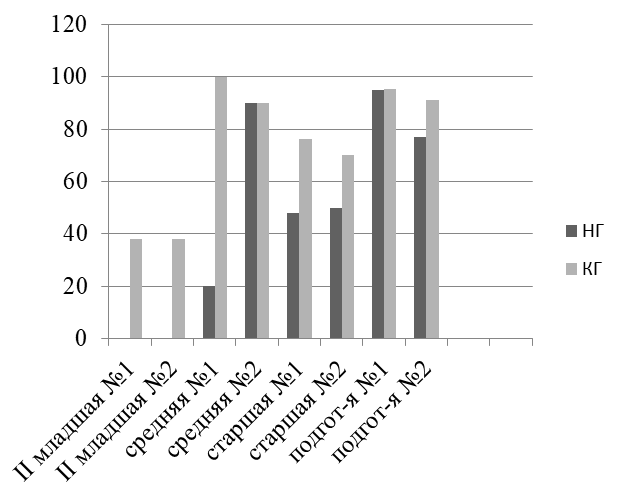 ДОП «Умелые рукиДОП «АБВГДейка», ДОП «АБВГДейка», ДОП «Танцуйте с нами»ДОП «Арбузики» ВЫВОД:  воспитатели  обеспечивают  реализацию  ООП  МБДОУ №62и ДОП на  достаточном  уровне. Работа во всех группах велась стабильно.АНАЛИЗ РЕЗУЛЬТАТОВ ПОВЫШЕНИЯПРОФЕССИОНАЛЬНОГО МАСТЕРСТВА ПЕДАГОГОВКоллектив ДОУ сплоченный, квалифицированный, имеет достаточный уровень педагогической культуры, сохраняется стабильный педагогический коллектив, работоспособный, опытный, объединен едиными целями и задачами и имеет благоприятный психологический климат. Комплектация кадров в ДОУ осуществляется согласно штатному расписанию. В дошкольном учреждении работают 21 педагогический работник. Педагогический процесс обеспечивают следующие педагоги: 14 воспитателей, 2 музыкального руководителя, 1 старший воспитатель.  4 воспитателя: Агапова Н.Ю,, Косьянова Е.А., Поляова Е.В, в том числе ст.воспитатель Пинтусова О.С. находятся в декретном отпуске.Образование педагогов         В профессиональном стандарте педагога обозначена необходимость «развития профессионально значимых компетенций, необходимых для решения образовательных задач развития детей раннего и дошкольного возраста с учетом особенностей возрастных и индивидуальных особенностей их развития..». Именно поэтому особое внимание уделяется повышению квалификации педагогов Квалификационная категория педагоговЗа отчетный год аттестовано: на первую квалификационную категорию – 1 пед.работник (Малявко Е.Г.), на высшую квалификационную категорию – 1 воспитатель (Осипова С.Б.). Распределение числа педагогов по квалификационным категориям выглядит следующим образом:Педагоги систематически повышают свой профессиональный уровень, занимаясь самообразованием.  В профессиональном стандарте педагога обозначена необходимость «развития профессионально значимых компетенций, необходимых для решения образовательных задач развития детей раннего и дошкольного возраста с учетом особенностей возрастных и индивидуальных особенностей их развития». Именно поэтому особое внимание уделяется повышению квалификации педагоговКурсы повышения квалификации педагогамиМБДОУ «Детский сад № 62»  на период 2017-2018 уч.гг.Таким образом, поставленные перед педагогическим коллективом  годовые задачи были выполнены.  Педагогическим коллективом создаются условия для формирования у воспитанников представления о здоровом образе жизни, развитии интересов и способностей, совершенствуется совместная работа по организации НОД, игровой деятельности дошкольников, по работе с родителями. На конец учебного года наблюдается повышение показателя нормы в овладении навыками и умениями по образовательным областям, развитии интегративных качеств во всех возрастных группах. Педагоги систематически повышают свой профессиональный уровень, о чем свидетельствуют результаты аттестации, уровень участия педагогов в конкурсах.Вывод: Проведенный анализ образовательной деятельности за 2017 -2018 учебный год показал, что годовой план работы ДОУ реализован в полном объеме, поставленные  перед коллективом задачи выполнены, а достигнутые результаты удовлетворяют педагогический коллектив дошкольного учреждения, родителей и детей.Проведенный анализ образовательной деятельности показал на необходимость продолжить работу в следующих направлениях:- систематическая работа по сохранению и укреплению здоровья, через организацию образовательной деятельности и совместных с родителями мероприятий;- формирование у педагогов мотивации для участия в методической работе и в конкурсном движении на уровне ДОО, муниципальном, областном и всероссийском;- обучение по программам  повышения квалификации;- аттестация воспитателей на соответствие квалификационной категории, первую и высшую квалификационную категорию;- совершенствование организации сотрудничества  детского сада с семьей;- оформление развивающей предметно-пространственной среды в режиме реализации  ФГОС дошкольного образования во всех возрастных группах;-совершенствование организации ООД, игровой деятельности с воспитанниками  в режиме реализации  ФГОС дошкольного образования.ЦЕЛИ И ЗАДАЧИ РАБОТЫна 2018 – 2019 учебный годМБДОУ№ 62Коллектив детского сада в 2018-2019 учебном году ставит перед собой цель:       повышение  качества образования и воспитания в ДОУ через внедрение современных педагогических технологий, способствующих самореализации ребёнка в разных видах деятельности.Годовые задачи:1. Обеспечить позитивную социализацию дошкольников, поддержку детской инициативы и творчества через создание развивающей предметно-пространственной среды в ДОУ. 2. Продолжать работу, направленную на полноценное развитие личности ребёнка  в духовно-нравственном и гражданско-патриотическом воспитание, интереса к краеведению через реализацию образовательных технологий.3.Улучшать качество образовательного деятельности через комплексное использование современных подходов в условиях реализации ФГОС ДО.4.Повышать профессиональные  компетенции педагогов посредством самообразования в составе проблемно-творческой группы. АВГУСТ/СЕНТЯБРЬОКТЯБРЬНОЯБРЬДЕКАБРЬЯНВАРЬФЕВРАЛЬМАРТАПРЕЛЬМАЙСАМООБРАЗОВАНИЕ ПЕДАГОГОВАТТЕСТАЦИЯ ПЕДАГОГИЧЕСКИХ КАДРОВГрафик повышения квалификации педагоговМБДОУ № 62  Муниципальное бюджетное дошкольное образовательное учреждение«Детский сад №62»Ленинск-Кузнецкий2018-2019уч.гПЛАН МЕРОПРИЯТИЙпо предупреждению детского дорожно-транспортного травматизма на 2018-2019 учебный годМуниципальное бюджетное дошкольное образовательное учреждение«Детский сад №62»Ленинск-Кузнецкий городской округ,2018-2019 уч.г.Цель:  сохранение и укрепление  физического и психического здоровья детей с учетом их индивидуальных особенностей, удовлетворение потребностей растущего организма в отдыхе,  а так же  развития познавательных интересов и творческой деятельности.Задачи:Создать условия, обеспечивающие охрану жизни и укрепление здоровья детей, предупреждение заболеваемости и травматизма, используя благоприятные факторы  летнего времени (солнце, воздух, вода),  способствовать их физическому развитию путём оптимизации  двигательной активности каждого ребенка.Реализовать систему мероприятий, направленных на оздоровление и физическое воспитание детей дошкольного возраста, развитие самостоятельности, любознательности и двигательной активности.Формирование у воспитанников привычки к здоровому образу жизни.Формирование навыков безопасного поведения.Обеспечение методического сопровождения для планирования и организации летнего отдыха детейПовышение компетентности родителей в вопросах организации летнего отдыха детей.Привлечение семей к участию в воспитательном процессе на основе педагогики сотрудничества.Проводить осуществление педагогического и санитарного просвещения родителей по вопросам воспитания и оздоровления детей в летний период.Тематическое планирование НОД на летний оздоровительный период 2017-2018 г.МБДОУ№62Муниципальное бюджетное дошкольное образовательное учреждение«Детский сад №62»2018-2019 уч.год,Ленинск-Кузнецкий городской округОСНОВНЫЕ ЗАДАЧИ СОТРУДНИЧЕСТВАМБДОУ №62 и СОШ №20улучшение подготовки 6-7 летних детей к школе;обеспечение естественности перехода из детского сада в школу;организация РППС  для различных педагогических задач в соответствии с ФГОС;обеспечение единства воспитательного влияния школы и семьи, помощь семьи в новой ситуации, возникающей при поступлении ребенка в школу;углубление интереса детей к школе;встречи родителей с будущими учителями.ПЛАНОБРАЗОВАТЕЛЬНОЙ ДЕЯТЕЛЬНОСТИПО ПОДГОТОВКЕ ДЕТЕЙ К ШКОЛЕНА 2018-2019 УЧЕБНЫЙ ГОДС годовым планом работы ДОУ на 2018-20189учебный год ознакомлены:Согласовано:Методист МБОУ ДПО «НМЦ»Мелькова Т.В._______________«____»____________20__гУтверждаю:Заведующий МБДОУ №62Чечулина Я.О.________________«____»____________20__гГодыСписочныйсоставГруппы здоровьяГруппы здоровьяГруппы здоровьяГруппы здоровьяГруппы здоровьяГодыСписочныйсоставперваявтораятретьячетвёртаяпятая201619511179302201718696781002201818211659601Учебный годВысшее Среднее специальноеПереподготовка2017-208 у.г.61,9 %  (13 ч)38,1 % ( 8ч)0% (0 ч)Вычшая категорияПервая категорияНет категории47,7%  (10ч)42,8% (9ч)9,5% (2ч.)№Ф.И.О. педагогадолжностьМесто прохождениякурсовГаврилова Н.Б. ст.воспитательКРИПКиПРО г.КемеровоМосина М.В.воспитательАНО ДПО (ПК) «Центр образования взрослых»г.Кемерово3Черданцева О.А.воспитательАНО ДПО (ПК) «Центр образования взрослых»г.Кемерово4Пенкина Н.М.воспитательАНО ДПО (ПК) «Центр образования взрослых»г.Кемерово5Клочкова Н.В.воспитательКРИПКиПРО г.КемеровоВид деятельностиВид деятельностиВид деятельностиОтветственный1. Работа с кадрами1. Работа с кадрами1. Работа с кадрами1. Работа с кадрами1.1. Текущие инструктажи по  ОТ и охране жизни и здоровья детей1.1. Текущие инструктажи по  ОТ и охране жизни и здоровья детей1.1. Текущие инструктажи по  ОТ и охране жизни и здоровья детейЧечулина Я.О.1.2. Выбор тем по самообразованию, планы1.2. Выбор тем по самообразованию, планы1.2. Выбор тем по самообразованию, планыГаврилова Н.Б1.3. Составление графика аттестации, план работы по аттестации1.3. Составление графика аттестации, план работы по аттестации1.3. Составление графика аттестации, план работы по аттестацииГаврилова Н.Б1.4. Профсоюзное собрание 1.4. Профсоюзное собрание 1.4. Профсоюзное собрание председатель проф.кома Клочкова Н.В.1.5. Инструктажи с сотрудниками ДОУ  по ОТ, по ПББ1.5. Инструктажи с сотрудниками ДОУ  по ОТ, по ПББ1.5. Инструктажи с сотрудниками ДОУ  по ОТ, по ПББЧечулина Я.О., Гречишникова Е.М.2. Научно-методическая деятельность2. Научно-методическая деятельность2. Научно-методическая деятельность2. Научно-методическая деятельностьПТГ Организация деятельности. Составление плана работы. ПерспективыПТГ Организация деятельности. Составление плана работы. ПерспективыПТГ Организация деятельности. Составление плана работы. ПерспективыЧечулина Я.О.Гаврилова Н.Бвоспитатели , музыкальные руководителиПГ Исследовательская деятельность 	Исследовательская деятельность в образовательном процессе ДОО .Планирование, перспективы.	.ПГ Исследовательская деятельность 	Исследовательская деятельность в образовательном процессе ДОО .Планирование, перспективы.	.ПГ Исследовательская деятельность 	Исследовательская деятельность в образовательном процессе ДОО .Планирование, перспективы.	.МАДОУ №10, воспитатели групп старшего дошкольного возраста  Мелькова Т.В., Самойлова А.В.ТГ музыкальных руководителей	Приемы и способы игры в ансамбле ложкарей с детьми младшего дошкольного возраста в соответствии с ФГОС ДО.	ТГ музыкальных руководителей	Приемы и способы игры в ансамбле ложкарей с детьми младшего дошкольного возраста в соответствии с ФГОС ДО.	ТГ музыкальных руководителей	Приемы и способы игры в ансамбле ложкарей с детьми младшего дошкольного возраста в соответствии с ФГОС ДО.	МАДОУ № 10, музыкальные руководители Мелькова Т.В., Розанова И.Ю. (по согласованию)ПГ для воспитателей старших групп  «Исследовательская деятельность в образовательном процессе ДОО» 	ПГ для воспитателей старших групп  «Исследовательская деятельность в образовательном процессе ДОО» 	ПГ для воспитателей старших групп  «Исследовательская деятельность в образовательном процессе ДОО» 	Мелькова Т.В.,Самойлова А.В.МАДОУ № 102.Учебно-методическая деятельность2.Учебно-методическая деятельность2.Учебно-методическая деятельность2.Учебно-методическая деятельностьМетодические посиделки   «Новые подходы к организации развивающей предметно-пространственной среды ДОУ и групп»Методические посиделки   «Новые подходы к организации развивающей предметно-пространственной среды ДОУ и групп»Методические посиделки   «Новые подходы к организации развивающей предметно-пространственной среды ДОУ и групп»Гаврилова Н.Б,Минор Т.М.,Клочкова Н.В.,ППК Содержательный компонент игры как ведущий вид деятельности дошкольника	ППК Содержательный компонент игры как ведущий вид деятельности дошкольника	ППК Содержательный компонент игры как ведущий вид деятельности дошкольника	НМЦ, воспитатели ДОО	Мелькова Т.В.Консультация  «Развитие системы наставничества в дошкольной образовательной организации» 	Консультация  «Развитие системы наставничества в дошкольной образовательной организации» 	Консультация  «Развитие системы наставничества в дошкольной образовательной организации» 	Методист НМЦ Мелькова Т.В , старшие воспитатели	Информационно- профилактическая консультация	 «Профилактика жестокого обращения с детьми в ДОО»		Информационно- профилактическая консультация	 «Профилактика жестокого обращения с детьми в ДОО»		Информационно- профилактическая консультация	 «Профилактика жестокого обращения с детьми в ДОО»		МБДОУ №16, воспитатели ДОО Мелькова Т.В., Зубарева А.И. (по согласованию)Деловая игра	Повышение качества профессионального мастерства воспитателя: методы и формы работы 	Деловая игра	Повышение качества профессионального мастерства воспитателя: методы и формы работы 	Деловая игра	Повышение качества профессионального мастерства воспитателя: методы и формы работы 	МАДОУ № 51, старшие воспитатели Мелькова Т.В.Исследовательская деятельность в образовательном процессе ДОО. Планирование, перспективы.	Исследовательская деятельность в образовательном процессе ДОО. Планирование, перспективы.	Исследовательская деятельность в образовательном процессе ДОО. Планирование, перспективы.	МАДОУ №10, воспитатели групп старшего дошкольного возрастаМелькова Т.В.,Самойлова А.В.Информационно-методическая деятельностьИнформационно-методическая деятельностьИнформационно-методическая деятельностьИнформационно-методическая деятельностьУстановочный  совет педагогов № 3«Организация деятельности педагогического коллектива в 2018-2019 учебном году»Цель: обсуждение стратегии на новый учебный год.Итоги работы за летний  оздоровительный период. Анализ готовности групп к новому учебному году. Ознакомление педагогического коллектива с    проектом годового  плана на 2018-2019 учебный год, обсуждение и принятие.Утверждение годового плана на 2018 – 2019 учебный год. Утверждение календарно – тематического планирования организации совместной деятельности с дошкольниками.  Утверждение рабочих программ воспитателей, дополнительных общеразвивающих программ  на  2018-2019 учебный год.Утверждение расписания учреждения непосредственно образовательной деятельности в различных видах детской деятельности по реализации образовательных областей.  Утверждение перспективных планов родительских собраний в группах. Утверждение перспективного планирования музыкальных праздников и развлечений.Установочный  совет педагогов № 3«Организация деятельности педагогического коллектива в 2018-2019 учебном году»Цель: обсуждение стратегии на новый учебный год.Итоги работы за летний  оздоровительный период. Анализ готовности групп к новому учебному году. Ознакомление педагогического коллектива с    проектом годового  плана на 2018-2019 учебный год, обсуждение и принятие.Утверждение годового плана на 2018 – 2019 учебный год. Утверждение календарно – тематического планирования организации совместной деятельности с дошкольниками.  Утверждение рабочих программ воспитателей, дополнительных общеразвивающих программ  на  2018-2019 учебный год.Утверждение расписания учреждения непосредственно образовательной деятельности в различных видах детской деятельности по реализации образовательных областей.  Утверждение перспективных планов родительских собраний в группах. Утверждение перспективного планирования музыкальных праздников и развлечений.Установочный  совет педагогов № 3«Организация деятельности педагогического коллектива в 2018-2019 учебном году»Цель: обсуждение стратегии на новый учебный год.Итоги работы за летний  оздоровительный период. Анализ готовности групп к новому учебному году. Ознакомление педагогического коллектива с    проектом годового  плана на 2018-2019 учебный год, обсуждение и принятие.Утверждение годового плана на 2018 – 2019 учебный год. Утверждение календарно – тематического планирования организации совместной деятельности с дошкольниками.  Утверждение рабочих программ воспитателей, дополнительных общеразвивающих программ  на  2018-2019 учебный год.Утверждение расписания учреждения непосредственно образовательной деятельности в различных видах детской деятельности по реализации образовательных областей.  Утверждение перспективных планов родительских собраний в группах. Утверждение перспективного планирования музыкальных праздников и развлечений.Чечулина Я.О.Гаврилова Н.Б.воспитатели группСармаева И.Н., Соловьёва О.А.Тематический  контроль «Готовность возрастных групп к новому учебному году»Тематический  контроль «Готовность возрастных групп к новому учебному году»Тематический  контроль «Готовность возрастных групп к новому учебному году»Чечулина Я.О.Гаврилова Н.Б.МО музыкальных руководителей	Использование мультимедийных технологий в образовательной деятельности по области «Музыкальное развитие» в ДОО	МО музыкальных руководителей	Использование мультимедийных технологий в образовательной деятельности по области «Музыкальное развитие» в ДОО	МО музыкальных руководителей	Использование мультимедийных технологий в образовательной деятельности по области «Музыкальное развитие» в ДОО	МБДОУ № 30, музыкальные руководителиМелькова Т.В.Тявлина О.С. (по согласованию)МО старших воспитателей	Нормативно-правовое обеспечение реализации ФГОС в дошкольной образовательной организации 	МО старших воспитателей	Нормативно-правовое обеспечение реализации ФГОС в дошкольной образовательной организации 	МО старших воспитателей	Нормативно-правовое обеспечение реализации ФГОС в дошкольной образовательной организации 	МБДОУ № 51, старшие воспитатели Мелькова Т.В.Круглый стол для заведующих	Осуществление педагогического менеджмента в ДОО для повышения качества дошкольного образования при организации работы групп раннего возраста.	Круглый стол для заведующих	Осуществление педагогического менеджмента в ДОО для повышения качества дошкольного образования при организации работы групп раннего возраста.	Круглый стол для заведующих	Осуществление педагогического менеджмента в ДОО для повышения качества дошкольного образования при организации работы групп раннего возраста.	НМЦ, заведующие ДОО	Г.Н.Попова А.А.Калмыкова(по согласованию).Мелькова Т.В.4. Организационно-методическая  деятельность4. Организационно-методическая  деятельность4. Организационно-методическая  деятельность4. Организационно-методическая  деятельностьВыставка детского рисунка «"Мир, придуманный нами"Выставка детского рисунка «"Мир, придуманный нами"Малявко Е.Г., Макаренко Л.В.Малявко Е.Г., Макаренко Л.В.Праздник «День знаний»Конкурс рисунков на асфальте «Детство – это я и ты!»Праздник «День знаний»Конкурс рисунков на асфальте «Детство – это я и ты!»Сармаева И.Н., Соловьёва О.А,
воспитателиСармаева И.Н., Соловьёва О.А,
воспитателиСмотр РППС «Организация предметно-пространственной развивающей среды в группах» - Центры поддержки детской инициативы и творчества  Задачи: 1. Создать условия для творческой активности детей. 2. Совершенствовать формы взаимодействия детского сада и семьи.Смотр РППС «Организация предметно-пространственной развивающей среды в группах» - Центры поддержки детской инициативы и творчества  Задачи: 1. Создать условия для творческой активности детей. 2. Совершенствовать формы взаимодействия детского сада и семьи.Заведующий, ст.воспитатель, воспитателиЗаведующий, ст.воспитатель, воспитателиЗаключение договора и плана совместных действий с  МОУ СОШ № 20Заключение договора и плана совместных действий с  МОУ СОШ № 20ст.воспитательст.воспитательФотовыставка «Летний отпуск  с семьей» Фотовыставка «Летний отпуск  с семьей» Гаврилова Н.Б,Гундарева  М.В, Осипова С.Б.,Бутакова А.М., Томская В.А.Гаврилова Н.Б,Гундарева  М.В, Осипова С.Б.,Бутакова А.М., Томская В.А.Городская спартакиада дошкольников «Непоседы»Городская спартакиада дошкольников «Непоседы»Городская спартакиада дошкольников «Непоседы»Спортманеж,воспитатели, воспитанникиА.А.Калмыкова (по согласованию).Мелькова Т.В.Туристический слет	Туристический слет дошкольников «За здоровьем - с рюкзаком»	Туристический слет	Туристический слет дошкольников «За здоровьем - с рюкзаком»	Туристический слет	Туристический слет дошкольников «За здоровьем - с рюкзаком»	МАДОУ № 51воспитатели, воспитанники А. А.Калмыкова (по согласованию).Мелькова Т.В., Мананникова Л.Г.Юбилейный день дошкольного работника	К 100-летию ДО Кемеровской области «По страницам истории»	Юбилейный день дошкольного работника	К 100-летию ДО Кемеровской области «По страницам истории»	Юбилейный день дошкольного работника	К 100-летию ДО Кемеровской области «По страницам истории»	Дворец творчества, воспитатели и педагоги ДОО, ветераны ДО	А.А.Калмыкова (по согласованию).Мелькова Т.В6. Взаимодействие с родителями6. Взаимодействие с родителями6. Взаимодействие с родителями6. Взаимодействие с родителямиОформление наглядной информации «Уголок для родителей»: организация жизнедеятельности детей в ДОУ, расписание ОД и т.дСт воспитатель, воспитатели Ст воспитатель, воспитатели Ст воспитатель, воспитатели Оформление буклетов «Как помочь ребёнку адаптироваться к детскому саду»Гундарева М.В.Бутакова А.М.Гундарева М.В.Бутакова А.М.Гундарева М.В.Бутакова А.М. Анализ семей по социальным группам (сбор сведений о семьях обучающихся: состав семьи, сфера занятости родителей, образовательный уровень, социальный статус);воспитатели группвоспитатели группвоспитатели группГрупповые родительские собрания  во всех возрастных группахвоспитатели группвоспитатели группвоспитатели группОформление наглядной агитации для родителей по необходимости применения ремней безопасности и детских удерживающих устройств в рамках месячника «Внимание, дети!»МалявкоЕ.Г.МалявкоЕ.Г.МалявкоЕ.Г.7.. Административно-хозяйственная работа7.. Административно-хозяйственная работа7.. Административно-хозяйственная работа7.. Административно-хозяйственная работаПодготовка групп к новому учебному году. Подготовка групп к новому учебному году. Подготовка групп к новому учебному году. Чечулина Я.О,Гаврилова Н.Б.Гречишникова Е.М.Ст.медсестра Работа по благоустройству территории; проверка состояния здания и оборудования на соответствие ТБ. Издание приказов Работа по благоустройству территории; проверка состояния здания и оборудования на соответствие ТБ. Издание приказов Работа по благоустройству территории; проверка состояния здания и оборудования на соответствие ТБ. Издание приказовЧечулина Я.О,Гаврилова Н.Б.Гречишникова Е.М.Анализ маркировки мебели и подбора мебели в группах д\сАнализ маркировки мебели и подбора мебели в группах д\сАнализ маркировки мебели и подбора мебели в группах д\сСт.медсестраАдминистративное совещание при заведующем. «» Административное совещание при заведующем. «» Административное совещание при заведующем. «» заведующийПроведение инструктажа по профилактике и предупреждению травматизма и несчастных случаев среди воспитанников ДОУ во время образовательного процесса, при проведении массовых мероприятий, на прогулкеПроведение инструктажа по профилактике и предупреждению травматизма и несчастных случаев среди воспитанников ДОУ во время образовательного процесса, при проведении массовых мероприятий, на прогулкеПроведение инструктажа по профилактике и предупреждению травматизма и несчастных случаев среди воспитанников ДОУ во время образовательного процесса, при проведении массовых мероприятий, на прогулкев течении года,  старший воспитательВид деятельностиОтветственный1. Работа с кадрами1. Работа с кадрамиПодготовка групп ДОУ к зимеЧечулина Я.О,Гречишникова Е.М. Составление плана аттестации педагогических работников МБДОУ: подготовка аттестуемых воспитателей: Томская В.А.- консультации- беседы- подготовка документации-  просмотры занятий- обобщение опыта работы,- распространение опыта работы внутри ДОУ, в городе, на сайте, в средствах массовой информации- оформление опыта работы,- оформление аттестационных материаловГаврилова Н.Б.2. Научно-методическая деятельность2. Научно-методическая деятельностьППК 	Содержательный компонент игры как ведущий вид деятельности дошкольника	МАДОУ №10 воспитатели ДОО Мелькова Т.В.ПТГ воспитателейПланирование образовательной деятельности воспитателя в соответствии с ФГОС ДО	По округам 22, 30, 40, воспитатели ДОО Мелькова Т.В.Тематические вечера «Встреча с интересным человеком» по группамСт.воспитательвоспитатели3.Учебно-методичекая деятельность3.Учебно-методичекая деятельностьФестиваль педагогический идей  «Педагогические  технологии «OPEN SPAS»,  «Time Сhoice» как системы поддержки инициативной ситуации развития ребёнка и становления детской самостоятельности в образовательном пространстве» Гаврилова Н.Б.Гундарева М.В., Кулебина Н.А.Открытый показ Мастер-класс для родителей вновь прибивших детей «Адаптация к условиям детского сада» Чечулина Я.О.Гаврилова Н.Б.Осипова С.Б.Бутакова А.М.Консультация	Организация работы в 2018-2019 учебном году по конкурсному движению педагогических работников	НМЦ, старшие воспитатели, воспитатели ДОО	Мелькова Т.В.Мастер-класс	Семья на пороге школьной жизниМБДОУ № 16, воспитатели ДОО, родители 	Мелькова Т.В.   Гурашкина М.А. (по согласованию)Педагогическая мастерская 	Педагогические технологии, способствующие развитию театрализованной деятельности воспитанника	МБДОУ № 53, воспитатели ДОО	Мелькова Т.В.Обучающий семинар 	Диагностический инструментарий для выявления уровня сформированности представлений по нравственно-патриотическому воспитанию	НМЦстаршие воспитатели ДОО	Мелькова Т.В.Информационно-методическая деятельностьИнформационно-методическая деятельность Открытый показ для воспитателей Организация совместной и самостоятельной деятельности во второй половине дня в средней группе МинорТ.М. Фронтальный контроль «Адаптационный период в группах младшего возраста»Гаврилова Н.Б.МО инструкторов по ФИЗО	Организация работы с детьми с ОВЗ по физическому развитию в дошкольной организации	МАДОУ № 9, инструкторы по ФИЗО Мелькова Т.В.,Аскаров (по согласованию)Практический семинар 	Реализация ДОП по музыкальному развитию воспитанников в ДОО.	МАДОУ № 2, музыкальные руководители, воспитатели ДОО Мелькова Т.В.,Тявлина О.В. (по согласованию)Семинар 	Особенности организации образовательной деятельности с детьми раннего возраста. Техники и методики педагогического взаимодействия.	НМЦ, старшие воспитатели	Мелькова Т.В.Организационно-методическая деятельностьОрганизационно-методическая деятельностьДеловая игра «Методы развития детской инициативы в ДОО»  Чечулина Я.О., Гаврилова Н.Б.,Экскурсии в СОШ №20 «Знакомство со школьной жизнью»Гаврилова Н.Б,Мосина М.В., Черданцева О.А.Выставка «Осенняя радуга»Малявко Е.Г.Макаренко Л.В.Праздник «Осень, осень в гости просим!»	Воспитатели групп, Сармаева И.Н., Соловьёва О.А.Концерт для сотрудников ДОУ «Ко дню дошкольного работника»Чечулина Я.О.Воспитатели групп, Сармаева И.Н., Соловьёва О.А.Парад чтецов	Парад чтецов «Детство - чудесная страна»	МБДОУ № 56, воспитатели, воспитанникиКалмыкова А.А. (по согласованию)Мелькова Т.В.Муниципальный конкурс профессионального мастерства 1 этап «Воспитатель здорового образа жизни»	МАДОУ № 2, воспитатели ДОО Калмыкова А.А. (по согласованию)Мелькова Т.В.Фотовыставка	к 100-летию ДО Кемеровской области «Детский сад: вчера, сегодня, завтра»	 НМЦ, воспитатели, воспитанники, родителиКалмыкова А.А. (по согласованию)Мелькова Т.В.,Мананникова Л.Г.6. Работа с родителями6. Работа с родителямиОбщее родительское собрание   «Ознакомление родителей с организацией воспитательно-образовательного процесса в ДОУ»1. Итоги  летнего оздоровительного периода.2. Знакомство с планом работы ДОУ на 2017-2018 учебный год.3. Выборы родительского  комитета.4. Разное. Чечулина Я.О.Гаврилова Н.Б.Анкетирование родителей «Ваше мнение о работе ДОУ». 	Гаврилова Г.Б.Оформление наглядной информации в приёмных групп ДОУ:-  «Советы родителям гиперактивных детей».- «В семье растёт будущий первоклассник» (подготовительные группы)ВоспитателиОформление уголков здоровья во всех возрастных группах	Ст.медсестра, воспитателиПедагогическое просвещение родителей.Обновление информационного стенда для родителейЧечулина Я.О.Гаврилова Н.Б.7. Административно-хозяйственная работа7. Административно-хозяйственная работаРейд по проверке санитарного состояния группст.медсестраВид деятельностиОтветственныйРабота с кадрамиРабота с кадрамиПодготовка здания к зиме, оклейка окон, уборка территориизавхоз, мл.воспитатели Работа воспитателей по самообразованиювоспитатели2.  Научно-методическая деятельность2.  Научно-методическая деятельностьППК 	Содержательный компонент игры как ведущий вид деятельности дошкольникаНМЦ, воспитатели ДОО Мелькова Т.В.ТГ музыкальных руководителей	Музицирование с детьми в ДОО в соответствии с требованиями ФГОС ДОМБДОУ № 42, музыкальные руководителиМелькова Т.В., Розанова И.Ю. (по согласованию)Исследовательская деятельность старших дошкольников в ДООМАДОУ № 10, Воспитатели групп старшего дошкольного возраста	Мелькова Т.В.,Самойлова А.В.3. Учебно-методическая деятельность3. Учебно-методическая деятельностьМетодический мост   «Инновационные педагогические  технологии поддержки инициативности и самостоятельности детей дошкольного возраста»Гаврилова Н.Б.Тематический контроль   «Выполнение требований ксозданию условий по охране жизни и здоровья детей»- создание условий в группе для охраны жизни и здоровья детей;-состояние прогулочного участка;- выполнение режима дня;-содержание прогулки;-организация питания:-соблюдение графика режима питания,-организация питьевого режима Гаврилова Н.Б.Консультация 	Игры и упражнения для предупреждения нарушений письменной речи у детей 5-6 лет с ОВЗ 	НМЦ, воспитатели ДОО Мелькова Т.В.,Зенина Е.А., Самойлено Л.В. (по согласованию)Обучающий семинар 	Формирование и развитие мотивации к здоровому образу жизни в условиях семейного воспитания	МБДОУ № 16, Воспитатели ДОО, родители старших дошкольников Информационно-методическая деятельностьИнформационно-методическая деятельностьИз опыта работы «Музыкальная развивающая предметнопространственная среда как средство эмоционального развития ребёнка»Сармаева И.Н., Соловьёва О.А.воспитатели(по согласованию)МО музыкальных руководителей	Городское методическое объединение музыкальных руководителей ДОО	МАДОУ № 2, музыкальные руководители	Мелькова Т.В.Л.В. (по согласованию)Тренинг Восстановительный подход к работе с конфликтными ситуациями	НМЦ, педагоги ДОО Мелькова Т.В., Клочкова И.А. (по согласованию)МО старших воспитателей	Создание условий для успешности ребёнка с ограниченными возможностями здоровья в образовательном пространстве ДОО	МБДОУ № 37, старшие воспитатели	Мелькова Т.В.МО воспитателей групп раннего возраста  	Городское методическое объединение воспитателей групп раннего возраста ДОО	МАДОУ № 9, воспитатели групп раннего возрастаМелькова Т.В, Табатчикова О.Н. (по согласованию)Организационно-методическая деятельностьОрганизационно-методическая деятельностьАкция «Неделя доброты» Флешмоб «Подари улыбку миру!»Развлечение «20 ноября-Всемирный день ребёнка»Гаврилова Н.Б.Сармаева И.Н.Соловьёва О.А.Тематическая выставка «Увлечения нашей семьи»Черданцева О.А.Мосина М.В.Экскурсии в музей истории пожарной охраны г. Ленинска-КузнецкогоГречишникова Е.М., Гаврилова Н.Б.Конкурс профессионального мастерства	муниципальный этап конкурса «Лесенка успеха»	 Дворец творчества, воспитатели	Калмыкова А.А. (по согласованию)Мелькова Т.В.Конкурс профессионального мастерства	«Воспитатель здорового образа жизни»		Калмыкова А.А. (по согласованию)Мелькова Т.В.Фестиваль 	детского творчества «Русский фольклор»	МАДОУ № 9, музыкальные руководители, воспитанники Калмыкова А.А. (по согласованию) Мелькова Т.В.6 . Работа с родителями6 . Работа с родителямиАзбука для родителей». Санбюллетень «Современная вакцинация: что нужно знать родителям о прививках»ст. медсестра, воспитатели Выпуск буклетов для родителей «Роль классической музыки в становлении личности ребенка»Соловьёва О.А., Сармаева И.Н.7 . Административно-хозяйственная работа7 . Административно-хозяйственная работаРабота по оформлению ДОУ к Новому годуЧечулина Я.О.Гаврилова Н.Б.Гречишникова Е.М.Вид деятельностиВид деятельностиОтветственный1.Работа с кадрами1.Работа с кадрами1.Работа с кадрами Инструктаж «Техника безопасности при проведении новогодних праздников» Инструктаж «Техника безопасности при проведении новогодних праздников»Гаврилова Н.Б.2. Научно-методическая деятельность2. Научно-методическая деятельность2. Научно-методическая деятельностьПТГ воспитателей ДОУЧечулина Я.О.Гаврилова Н.БЧечулина Я.О.Гаврилова Н.БППК 	Содержательный компонент игры как ведущий вид деятельности дошкольника	НМЦ, Воспитатели ДОО 	Мелькова Т.В	ППК 	Содержательный компонент игры как ведущий вид деятельности дошкольника	НМЦ, Воспитатели ДОО 	Мелькова Т.В	Воспитатели ДОО Мелькова Т.В.ПТГ воспитателейПланирование образовательной деятельности воспитателя в соответствии с ФГОС ДО	ПТГ воспитателейПланирование образовательной деятельности воспитателя в соответствии с ФГОС ДО	По округам 22, 30, 40, воспитатели ДОО	Мелькова Т.В.3.Учебно-методическая деятельность3.Учебно-методическая деятельность3.Учебно-методическая деятельностьСовет педагогов №4  «Технологии поддержки индивидуальности и инициативы детей»Цель: расширение знаний педагогов о технологиях поддержки индивидуальности и инициативы детей с учетом современных требований и социальных изменений.Форма проведения: Методические посиделки Структура педсовета: -Реализация решений педагогического совета № 3 -«Мотивы, побуждающие ребенка к деятельности»  -«Роль ситуаций успеха в развитии активности дошкольника» -«Инновационные педагогические  технологии поддержки инициативности и самостоятельности детей дошкольного возраста»-Организационные вопросы.-Проект решение совета  педагоговСовет педагогов №4  «Технологии поддержки индивидуальности и инициативы детей»Цель: расширение знаний педагогов о технологиях поддержки индивидуальности и инициативы детей с учетом современных требований и социальных изменений.Форма проведения: Методические посиделки Структура педсовета: -Реализация решений педагогического совета № 3 -«Мотивы, побуждающие ребенка к деятельности»  -«Роль ситуаций успеха в развитии активности дошкольника» -«Инновационные педагогические  технологии поддержки инициативности и самостоятельности детей дошкольного возраста»-Организационные вопросы.-Проект решение совета  педагоговЧечулина ЯО.Гаврилова Н.Б.Макаренко Л.В.Малявко Е.Г.Гундарева М.В.Томская В.А.Черданцева О.А.Мосина М.В.Кулебина Н.А.Клочкова Н.В.Открытый показ  Мастер-класс  для воспитателей «Духовно – нравственное воспитание дошкольников посредством приобщения к  краеведению»Открытый показ  Мастер-класс  для воспитателей «Духовно – нравственное воспитание дошкольников посредством приобщения к  краеведению»Пенкина Н.М., Тмская В.А.Консультация 	Технология составления дополнительных общеобразовательных программ в соответствии с ФГОС ДО	НМЦ, воспитатели ДОО	Мелькова Т.В.Консультация 	Технология составления дополнительных общеобразовательных программ в соответствии с ФГОС ДО	НМЦ, воспитатели ДОО	Мелькова Т.В.НМЦ, воспитатели ДОО	Мелькова Т.В.Семинар-практикум 	Использование квест-технологий в образовательной деятельности дошкольного учреждения для успешной реализации целевых ориентиров ООП.	Семинар-практикум 	Использование квест-технологий в образовательной деятельности дошкольного учреждения для успешной реализации целевых ориентиров ООП.	МБДОУ № 7, воспитатели ДООМелькова Т.В, Мананникова Л.ГТренинг	«Профилактика эмоционального выгорания»	Тренинг	«Профилактика эмоционального выгорания»	НМЦ, воспитатели ДОО	Мелькова Т.В Кедровская Е.П., (по согласованию)4.Информационно-методическая деятельность4.Информационно-методическая деятельность4.Информационно-методическая деятельностьОперативный контроль Содержание  патриотических уголков Оперативный контроль Содержание  патриотических уголков Чечулина Я.О.Гаврилова Н.БМО инструкторов по ФИЗО	Использование педагогических технологий в образовательной области «Физическое развитие», обеспечивающих физическую готовность ребенка раннего возраста.МО инструкторов по ФИЗО	Использование педагогических технологий в образовательной области «Физическое развитие», обеспечивающих физическую готовность ребенка раннего возраста.МАДОУ № 8, инструкторы по ФИЗО, воспитатели ДОО	Мелькова Т.В Аскаров С.Е. (по согласованию)Семинар для заведующих	Организационно-педагогические условия обеспечения инклюзивного образования в ДООСеминар для заведующих	Организационно-педагогические условия обеспечения инклюзивного образования в ДООДОО 	МБДОУ № 49, заведующие ДОО	Попова Г.Н.,Мелькова Т.В.,Калмыкова А.А. (по согласованию)5.Организационно-методическая деятельность5.Организационно-методическая деятельность5.Организационно-методическая деятельностьРазвлечение  в старших, подготовительных группах «День неизвестного солдата»Развлечение  в старших, подготовительных группах «День неизвестного солдата»Соловьёва О.А., Сармаева И.Н.Выставка  творческих работ «Новогодние чудеса»Выставка  творческих работ «Новогодние чудеса»воспитателиНовогодние утренникиНовогодние утренникиЧечулина Я.ОГаврилова Н.Б., Гречишникова Е.М.воспитателиОткрытый показ  ООД «Нет ничего на свете краше, чем Родина наша. Моя Родина – Россия» в подготовительной группе Открытый показ  ООД «Нет ничего на свете краше, чем Родина наша. Моя Родина – Россия» в подготовительной группе Мосина М.М. Смотр-конкурс  «Лучшее оформление групп к Новому году»Смотр-конкурс  «Лучшее оформление групп к Новому году»Чечулина Я.ОГаврилова Н.Б., воспитателиКонкурс  декоративного творчества «Зимушка-зима»	Конкурс  декоративного творчества «Зимушка-зима»	НМЦ,воспитатели, воспитанники ДОО Мелькова Т.В,Мананникова Л.Г.Педагогический конкурс по патриотическому воспитанию дошкольников «По страницам былин»	Педагогический конкурс по патриотическому воспитанию дошкольников «По страницам былин»	НМЦ, педагоги ДОО	Калмыкова А.А. (по согласованию)Мелькова Т.В.6. Работа с родителями6. Работа с родителями6. Работа с родителямиОрганизация и приобретение новогодних подарковОрганизация и приобретение новогодних подарковродительский комитетГрупповые родительские собрания по плануГрупповые родительские собрания по планувоспитателиКонсультация «Как организовать выходной день с ребёнком»Консультация «Как организовать выходной день с ребёнком»ст.воспитатель,Бутакова А.М.Гундарева М.В.7 . Административно-хозяйственная работа7 . Административно-хозяйственная работа7 . Административно-хозяйственная работаРейд комиссии по ОТ по группам, на пищеблок, в прачечнуюРейд комиссии по ОТ по группам, на пищеблок, в прачечнуюкомиссия  по ОТРабота в ДОУ по эстетике оформления помещенийРабота в ДОУ по эстетике оформления помещенийЧечулина Я.О. воспитателиСоставление графика отпусков. Просмотр трудовых книжек и личных делСоставление графика отпусков. Просмотр трудовых книжек и личных делЧечулина Я.О. профком Работа по составлению нормативной документации Работа по составлению нормативной документацииЧечулина Я.О.Вид деятельностиОтветственныйОтветственный1. Работа с кадрами1. Работа с кадрами1. Работа с кадрамиИнструктаж «Об охране жизни и здоровья в зимний период – лёд, сосульки»Чечулина Я.О.Чечулина Я.О.2. Научно-методическая деятельность2. Научно-методическая деятельность2. Научно-методическая деятельностьППК 	Содержательный компонент игры как ведущий вид деятельности дошкольника	НМЦ, воспитатели ДООНМЦ, воспитатели ДООПГ	Исследовательская деятельность старших дошкольников	МАДОУ № 10, воспитатели групп старшего дошкольного возрастаМАДОУ № 10, воспитатели групп старшего дошкольного возраста3. Учебно-методическая деятельность3. Учебно-методическая деятельность3. Учебно-методическая деятельностьМастер-класс  для  родителей  «Бизиборд своими руками»Ст.воспитатель Гаврилова Н.Б.Макарено Л.В.Клочкова Н.В.Ст.воспитатель Гаврилова Н.Б.Макарено Л.В.Клочкова Н.В.Консультация 	Комплексный подход к образовательной деятельности ДОО как необходимое условие системы оценивания педагогического процесса 	НМЦ, воспитатели ДОО	Мелькова Т.В.Мананникова Л.Г.НМЦ, воспитатели ДОО	Мелькова Т.В.Мананникова Л.Г.Практико-ориентированный семинар 	Кейс-технологии как инновационный метод образовательной деятельности со старшими дошкольниками в ДОО	МБДОУ № 39, старшие воспитатели ДОО	Мелькова Т.В.МБДОУ № 39, старшие воспитатели ДОО	Мелькова Т.В.Тренинг  Восстановительный подход к работе с конфликтными ситуациями	НМЦ, педагоги ДОО Мелькова Т.В., Калмыкова А.А.,Клочкова И.А. (по согласованию)НМЦ, педагоги ДОО Мелькова Т.В., Калмыкова А.А.,Клочкова И.А. (по согласованию)Мастер-класс	Методические пособия по краеведению в ДОО МБДОУ № 48,воспитатели ДОО Мелькова Т.В.,Мананникова Л.Г.МБДОУ № 48,воспитатели ДОО Мелькова Т.В.,Мананникова Л.Г.4.	Информационно-методическая деятельность4.	Информационно-методическая деятельность4.	Информационно-методическая деятельностьКраткосрочные проекты  с 09.01.2019-16.01.2019 г.«Народный костюм», «Моя родина -  Россия» (подготовительные группы)«Моя малая родина», «Азбука родного края» ( старшие группы)«Традиции русской народной культуры» (средние группы)«Моя семья, мой дом».  «Я и моя семья»  ( младшие  группы) Гундарева М.В.Осипова С.Б.Бутакова А.М.
Макаренко Л.В., Минор Т.М.,Малявко Е.Г..Яковлева Т.А.Кулебина Н.А., Рыбенко Н.АКлочкова Н.В., Мосина М.В., Томская В.А..Черданцева О.А., Пенкина Н.М. Гундарева М.В.Осипова С.Б.Бутакова А.М.
Макаренко Л.В., Минор Т.М.,Малявко Е.Г..Яковлева Т.А.Кулебина Н.А., Рыбенко Н.АКлочкова Н.В., Мосина М.В., Томская В.А..Черданцева О.А., Пенкина Н.М. Оперативный контроль  Организация развлечений во время каникулГаврилова Н.БГаврилова Н.БДеловая игра «Духовно — нравственное воспитание ребенка, через семейные традиции и досуг в семьеСармаева И.Н. Гундарева М.В. Сармаева И.Н. Гундарева М.В. МО музыкальных руководителей	Развитие музыкально-художественного вкуса у детей старшего дошкольного возраста средствами музыкальных коммуникативных игр	МБДОУ № 62, музыкальные руководители	Мелькова Т.В.Тявлина О.В. (по согласованию)МБДОУ № 62, музыкальные руководители Мелькова Т.В.Тявлина О.В. (по согласованию)МБДОУ № 62, музыкальные руководители Мелькова Т.В.Тявлина О.В. (по согласованию)МО воспитателей групп раннего возраста	Городское методическое объединение воспитателей групп раннего возраста ДОО	МАДОУ № 9, воспитатели групп раннего возраста Мелькова Т.В., Табатчикова О.Н. (по согласованию)МАДОУ № 9, воспитатели групп раннего возраста Мелькова Т.В., Табатчикова О.Н. (по согласованию)5.	Организационно-методическая деятельность5.	Организационно-методическая деятельность5.	Организационно-методическая деятельностьСмотр-конкурс «Уникальный бизиборд»Смотр-конкурс «Уникальный бизиборд»Чечулина Я.О., Гаврилова Н.Б.Открытый показ в старших группах  ООД «Мои права и обязанности» Открытый показ в старших группах  ООД «Мои права и обязанности»  Черданцева О.А.Муниципальный конкурс профессионального мастерства 	2 этап конкурса «Воспитатель здорового образа жизни»	Муниципальный конкурс профессионального мастерства 	2 этап конкурса «Воспитатель здорового образа жизни»	воспитатели ДОО Калмыкова А.А. (по согласованию)Мелькова Т.ВСмотр-конкурс	Смотр-конкурс декоративного творчества по произведениям Н. Н. Носова «Солнечный город»	Смотр-конкурс	Смотр-конкурс декоративного творчества по произведениям Н. Н. Носова «Солнечный город»	Дворец творчества, воспитатели ДОО Калмыкова А.А. (по согласованию)Мелькова Т.В.6 Работа с родителями6 Работа с родителями6 Работа с родителямиПомощь родителей в благоустройстве территории участкаЗаконные представители Законные представители .Консультация «Развитие эстетической культуры у детей в дошкольном возрасте».7. Административно-хозяйственная работа7. Административно-хозяйственная работа7. Административно-хозяйственная работа Очистка крыш от снегазаведующий, завхоз, род.ком.заведующий, завхоз, род.ком.Совещание по противопожарной безопасностиответственный по ПБответственный по ПБ Разработка плана развития ДОУ и уставных документовзаведующийзаведующийВид деятельностиОтветственный1. Работа с кадрами1. Работа с кадрами Рейд поОТ и ТБ детей и сотрудниковкомитет по ОТКонсультация для обслуживающего персонала. Повторяем правила СанПиН. Требования к санитарному содержанию помещений и дезинфекционные мероприятия.Заведующий2. Научно-методическая деятельность2. Научно-методическая деятельностьППК 	Содержательный компонент игры как ведущий вид деятельности дошкольника	НМЦ, воспитатели ДОО	Мелькова Т.В.ПГ 	Исследовательская деятельность старших дошкольников МАДОУ № 10, Воспитатели групп старшего дошкольного возраста Мелькова Т.В., Самойлова А.В.ПТГ воспитателей  	Планирование образовательной деятельности воспитателя в соответствии с ФГОС ДО	По округам 22, 30, 40, воспитатели ДОО	Мелькова Т.В.,ТГ музыкальных руководителей	Музицирование с детьми в ДОО в соответствии с требованиями ФГОС ДО	МБДОУ № 62, музыкальные руководители Мелькова Т.В., Розанова И.Ю. (по согласованию)3. Учебно-методическая деятельность3. Учебно-методическая деятельностьКонсультация для педагогов  «Формирование чувства патриотизма как духовно-нравственной ценности личности дошкольника»Томская В.А.Методический мост	Создание особых образовательных условий для детей с ОВЗ в условиях реализации ФГОС ДО	НМЦ, старшие воспитатели, воспитатели ДОО	 Мелькова Т.В.НМЦ, старшие воспитатели, воспитатели ДОО Мелькова Т.В.Консультация	Развитие слухового восприятия у детей раннего возраста в условиях ДОО и семьи	МБДОУ № 18, воспитатели ДОО Мелькова Т.В.,Самойленко Л.В. (по согласованию)Тренинг 	«Восстановительный подход к работе с конфликтными ситуациями».	МБДОУ № 16, Педагоги ДОО	Мелькова Т.В., Калмыкова А.А., Малькова О.В. (по согласованию)4.	Информационно-методическая деятельность4.	Информационно-методическая деятельностьТематический контроль «Организация работы по патриотическому воспитанию детей дошкольного возраста»Гаврилова Н.Б.МО музыкальных руководителей	Городское методическое объединение музыкальных руководителей ДОО	МБДОУ № 22, музыкальные руководители	Мелькова Т.В.Тявлина О.В. (по согласованию)МО старших воспитателей	Формы проектирования предметной среды как средство формирования целевых ориентиров выпускника.	НМЦ, старшие воспитатели	Мелькова Т.В.5.	Организационно-методическая деятельность5.	Организационно-методическая деятельностьОткрытый показ  в средних группах "Научи меня дружить"Макаренко Л.В., Яковлева Т.А.Развлечение «Здравствуй, Масленица»Сармаева И.Н., Соловьёва О.А.Спортивный праздник, посвящённый дню защитника Отечества «Вместе с папой мы дружны, вместе с папой мы сильны»Томская В.А.
Пенкина Н.М.Муниципальный конкурс профессионального мастерства 	2 этап «Воспитатель здорового образа жизни»	МАДОУ №2, воспитатели ДОО	Калмыкова А.А. (по согласованию)Мелькова Т.ВМАДОУ №2, воспитатели ДОО Калмыкова А.А. (по согласованию)Мелькова Т.ВВикторина 	Краеведческая викторина для дошкольников «Люблю свой край»	МАДОУ № 9, воспитатели ДОО, воспитанники Мелькова Т.В.Мананникова Л.Г.Конкурс 	Конкурс   мини-музеев к 100-летию ДО «Как все начиналось»	 НМЦ, воспитатели ДОО	Калмыкова А.А. (по согласованию)Мелькова Т.В6 Работа с родителями6 Работа с родителямиВыпуск папки передвижки для родителей на тему школьной подготовки детейМакаренко Л.В.Малявко Е.Г.Пенкина Н.М.Анкетирование родителей «Воспитание патриота в семье».Чечулина Я.О,Гаврилова Н.БМакаренко Л.В.Пенкина Н.М.7. Административно-хозяйственная работа7. Административно-хозяйственная работаСостояние охраны труда на пищеблокекомитет по ОТПроверка организации питания по СанПиН.заведующийст. медсестраВыполнение санэпидрежима в ДОУзаведующий, завхозВид деятельностиВид деятельностиОтветственныйОтветственный1. Работа с кадрами1. Работа с кадрами1. Работа с кадрами1. Работа с кадрами1.1. Работа по составлению инструкций и обновлению инструктажей1.1. Работа по составлению инструкций и обновлению инструктажейзаведующийзаведующий1.2. Санитарное состояние групп – взаимопроверка1.2. Санитарное состояние групп – взаимопроверкапрофком, воспитателипрофком, воспитатели2. Научно-методическая деятельность2. Научно-методическая деятельность2. Научно-методическая деятельность2. Научно-методическая деятельностьППК 	Содержательный компонент игры как ведущий вид деятельности дошкольника	НМЦ, воспитатели ДОО	Мелькова Т.В.ППК 	Содержательный компонент игры как ведущий вид деятельности дошкольника	НМЦ, воспитатели ДОО	Мелькова Т.В.ППК 	Содержательный компонент игры как ведущий вид деятельности дошкольника	НМЦ, воспитатели ДОО	Мелькова Т.В.НМЦ, воспитатели ДОО	Мелькова Т.В.ПГ 	Исследовательская деятельность старших дошкольников ПГ 	Исследовательская деятельность старших дошкольников ПГ 	Исследовательская деятельность старших дошкольников МАДОУ № 10, Воспитатели групп старшего дошкольного возраста Мелькова Т.В., Самойлова А.В.3. Учебно-методическая деятельность3. Учебно-методическая деятельность3. Учебно-методическая деятельность3. Учебно-методическая деятельностьОткрытый показ  для старшей группы по нравственно - патриотическому воспитанию с учетом регионального компонента "Большая и малая Родина"Пенкина .Н.М.,Кулебина Н.А.Пенкина .Н.М.,Кулебина Н.А.Пенкина .Н.М.,Кулебина Н.А.Консультация « Формирование чувства патриотизма как духовно-нравственной ценности личности дошкольника»Гаврилова Н.Б.Гаврилова Н.Б.Гаврилова Н.Б.Совет педагогов №1  Деловая игра  « Духовно-нравственное  и гражданское воспитание дошкольников»Обобщение представлений об эффективности используемых форм и об эффективности  используемых форм и методов работы педагогов по духовно -нравственному воспитаниюИз опыта работы  « Духовно-нравственное воспитание дошкольников в ДОУ»Краеведческая работа с детьми дошкольного возраста как форма патриотического воспитанияЛэпбук – как форма работы с детьми по патриотическому воспитанию детей старшего дошкольного возраста 4 .Результаты тематического контроля «Организация работы по патриотическому воспитанию детей дошкольного возраста»5 . Итоги конкурса «  Педагогический калейдоскоп лэпбуков»Чечулина Я.О., Гаврилова Н.Б.Малявко Е.Г.Пенкина Н.М.Чечулина Я.О., Гаврилова Н.Б.Малявко Е.Г.Пенкина Н.М.Чечулина Я.О., Гаврилова Н.Б.Малявко Е.Г.Пенкина Н.М.Консультация 	Развитие вариативных форм образовательной деятельности с детьми с дошкольного возраста. 	Консультация 	Развитие вариативных форм образовательной деятельности с детьми с дошкольного возраста. 	НМЦ, воспитатели ДОО	Мелькова Т.В.НМЦ, воспитатели ДОО	Мелькова Т.В.Семинар для заведующих	Совершенствование профессиональной компетентности педагога как средство повышения имиджа дошкольной образовательной организации	МБДОУ № 56, заведующие ДОО	Попова Г.Н., Мелькова Т.В.,Калмыкова А.А. (по согласованию)Семинар для заведующих	Совершенствование профессиональной компетентности педагога как средство повышения имиджа дошкольной образовательной организации	МБДОУ № 56, заведующие ДОО	Попова Г.Н., Мелькова Т.В.,Калмыкова А.А. (по согласованию)МБДОУ № 56, заведующие ДОО Попова Г.Н.,Мелькова Т.В.,Калмыкова А.А. (по согласованию)МБДОУ № 56, заведующие ДОО Попова Г.Н.,Мелькова Т.В.,Калмыкова А.А. (по согласованию)4.	Информационно-методическая деятельность4.	Информационно-методическая деятельность4.	Информационно-методическая деятельность4.	Информационно-методическая деятельностьТематический  контроль «Выполнение воспитательно–образовательной работы в режиме дня»Тематический  контроль «Выполнение воспитательно–образовательной работы в режиме дня»МО инструкторов по ФИЗО	Методические особенности проведения интегрированных занятий по физической культуре с детьми раннего возраста. 	МО инструкторов по ФИЗО	Методические особенности проведения интегрированных занятий по физической культуре с детьми раннего возраста. 	МАДОУ № 8, инструкторы по ФИЗО Мелькова Т.В, Аскаров С.Е. (по согласованию)МАДОУ № 8, инструкторы по ФИЗО Мелькова Т.В, Аскаров С.Е. (по согласованию)5.	Организационно-методическая деятельность5.	Организационно-методическая деятельность5.	Организационно-методическая деятельность5.	Организационно-методическая деятельностьСмотр –конкурс  «Педагогический калейдоскоп лэпбуков»Смотр –конкурс  «Педагогический калейдоскоп лэпбуков»Чечулина Я.О.Гаврилова Н.Б.педагогиЧечулина Я.О.Гаврилова Н.Б.педагогиПраздник «8 марта – женский праздник»Праздник «8 марта – женский праздник»Сармаева И.Н., Соловьёва О.А., воспитателиСармаева И.Н., Соловьёва О.А., воспитателиФестиваль 	Театр маленького актера 	Фестиваль 	Театр маленького актера 	МАДОУ № 2, воспитатели ДОО, воспитанники	Калмыкова А.А. (по согласованию)Мелькова Т.В.МАДОУ № 2, воспитатели ДОО, воспитанники	Калмыкова А.А. (по согласованию)Мелькова Т.В.Фотовыставка «Моя мамочка»Фотовыставка «Моя мамочка»Гундарева МВ.Томская В.АГундарева МВ.Томская В.АВыставка детских рисунков « Здравствуй, весна!»Выставка детских рисунков « Здравствуй, весна!»Бутакова А.М.Осипова С.ББутакова А.М.Осипова С.Б6 Работа с родителями6 Работа с родителями6 Работа с родителями6 Работа с родителямиОформление информации в родительских уголках по вопросам нравственно-патриотического воспитания дошкольниковОформление информации в родительских уголках по вопросам нравственно-патриотического воспитания дошкольниковКонсультация для родителей «Портрет выпускника»Консультация для родителей «Портрет выпускника»ст.воспитательст.воспитательАнкетирование родителей1) Анкета для родителей «Наши приоритеты”2) Опрос родителей   «О работе детского сада»Анкетирование родителей1) Анкета для родителей «Наши приоритеты”2) Опрос родителей   «О работе детского сада»ст.воспитательст.воспитатель7. Административно-хозяйственная работа7. Административно-хозяйственная работа7. Административно-хозяйственная работа7. Административно-хозяйственная работа Анализ накопительной ведомости в ДОУ Анализ накопительной ведомости в ДОУзаведующий, завхоззаведующий, завхоз Работа по составлению новых локальных актов и нормативных документов Работа по составлению новых локальных актов и нормативных документовзаведующийзаведующий Субботник СубботникЗавхоз Завхоз Вид деятельностиОтветственный1. Работа с кадрами1. Работа с кадрами Рейд администрации и профкома по ОТ и ТБзаведующий, профкомПроизводственное совещание «Забота об участке ДОУ – дело всего коллектива. Субботники. Выращивание рассады для цветников»заведующий, коллективЭкологические субботники по уборке территорииколлектив ДОУ2. Научно-методическая деятельность2. Научно-методическая деятельностьППК 	Содержательный компонент игры как ведущий вид деятельности дошкольника	НМЦ, воспитатели ДОО	Мелькова Т.В. НМЦ, воспитатели ДОО	Мелькова Т.В.ТГ музыкальных руководителей	Музицирование с детьми в ДОО в соответствии с требованиями ФГОС ДО	МБДОУ № 62, музыкальные руководители	Мелькова Т.В., Розанова И.Ю. (по согласованию)ПТГ воспитателей 	Планирование образовательной деятельности воспитателя в соответствии с ФГОС ДО	По округам 22, 30, 40, воспитатели ДОО	Мелькова Т.В.ПГ 	Исследовательская деятельность старших дошкольников	МАДОУ № 10, Воспитатели групп старшего дошкк. возраста Мелькова Т.В., Самойлова А.В3. Учебно-методическая деятельность3. Учебно-методическая деятельность«День открытых дверей»Чечулина Я.О., Гаврилова Н.Б.,воспитатели Спортивное развлечение «Путешествие в страну Неболеек»Воспитатели ДОУВыставка «Космические дали»Все группыТематический контроль «Организация приёма пищи, воспитание культуры поведения у дошкольников»Гаврилова Н.Б.Консультация 	Документация старшего воспитателя, оформление, контроль, система оценки качества	НМЦ, старшие воспитатели	 Мелькова Т.В.Педагогическая мастерская 	Использование средств театрализованной деятельности на занятиях по ФЦКМ при знакомстве с творчеством детских художников и писателей	МБДОУ № 40, воспитатели ДОО	Мелькова Т.В.Тренинг	Профилактика эмоционального выгорания	НМЦ, воспитатели ДОО	Мелькова Т.В Калмыкова А.А. Шерина И.О., (по согласованию)Обучающий семинар 	Использование электронно-образовательных ресурсов в ДОО	НМЦ, воспитатели ДОО	Мелькова Т.В., Мананникова Л.Г.4.	Информационно-методическая деятельность4.	Информационно-методическая деятельностьМО музыкальных руководителей	Развитие музыкальных способностей у детей раннего возраста через виды музыкальной деятельности в ДОО	МБДОУ № 22, музыкальные руководителиМелькова Т.В.Тявлина О.В. (по согласованию)МО воспит групп раннего возраста	Городское методическое объединение воспитателей групп раннего возраста ДОО	МАДОУ № 9, воспитатели групп раннего возраста	Мелькова Т.В., Табатчикова О.Н. (по согласованию)5.	Организационно-методическая деятельность5.	Организационно-методическая деятельностьВыставка творческих работ « Моя Родина»Гаврилова Н.Б.Все группы ДОУАкция «Весенняя Неделя Добра»Флешмоб смайликовУчитель МОУ СОШ №20 Гаджиева В.А.,воспитателиФотовыставка «Мой  родной город - Ленинск-Кузнецкий»Гундарева  М.В.Бутакова А.М.Досуг, посвящённый Всемирному дню ЗемлиКонкурс-дефеле  детских костюмов из бросового материала к дню ЗемлиСармаева И.Н. Соловьёва О.А.Кулебина Н.А.
Клочкова Н.В.Муниципальный конкурс профессионального мастерства 	3 этап конкурса «Воспитатель здорового образа жизни».	НМЦ, воспитатели ДОО	Калмыкова А.А. (по согласованию)Мелькова Т.В.Городская НПК юных исследователей	Секция дошкольников «Шажок в будущее»	МБДОУ № 61, воспитатели ДООКалмыкова А.А. (по согласованию)Мелькова Т.В.6 Работа с родителями6 Работа с родителямиОформление наглядной агитации в группах «Как уберечь ребёнка от травм».Ст. медсестраВид деятельностиОтветственный1. Работа с кадрами1. Работа с кадрамиПроведение инструктажей к летней оздоровительной работеЧечулина Я.О.О переходе на летний режим работыст.медсестраОрганизация выпуска детей в школуСоловьёва О.А.Сармаева И.Н.,воспитатели, ст.воспитатель Озеленение участка ДОУколлектив ДОУ Профсоюзное собрание «Выполнение плана работы»председатель профсоюза Клочкова Н.ВСоблюдение санэпидемрежима в летний периодзаведующийзавхоз, ст.медсестра2. Научно-методическая деятельность работа2. Научно-методическая деятельность работаИтоговое заседание ПТГ: Анализ работы по теме за год.Гаврилова Н.Б.ВоспитателиППК 	Содержательный компонент игры как ведущий вид деятельности дошкольника	НМЦ, воспитатели ДОО	Мелькова Т.В.3.Учебно-методическая деятельность3.Учебно-методическая деятельностьФронтальный контроль «Организация и проведение игр с детьми в утренние часы»Консультация 	Консультация по разработке сценария и организации фестиваля «Веселые нотки»	НМЦ, ТГ музыкальных руководителей	Мелькова Т.В4.Информационно-методическая деятельность4.Информационно-методическая деятельностьСовет педагогов №2 «Итоговый» Тема: Реализация основных задач работы учреждения за 2018 – 2019 учебный годОб анализе воспитательно-образовательной работы. Об  отчетах воспитателей и специалистов о работе за 2017 – 2018 учебный год  Об анализе профессионального роста педагогов.Об анализе работы по оказанию дополнительных услуг.Об анализе деятельности проблемно-творческих группО летней оздоровительной  работе в ДОУ (план, режимы).О направлениях на 2018-2019 учебный год.Гаврилова Н.БпедагогиМО инструкторов по ФИЗО	Особенности организации системы оздоровительной работы в дошкольном учреждении в летний период.	МАДОУ № 8, инструкторы по ФИЗО Мелькова Т.В, Аскаров С.Е. (по согласованию)МО старших воспитателей	Анализ работы за год. Подведение итогов. Планирование работы на 2019-2020 учебный год	 МБДОУ № 30, старшие воспитатели 	Мелькова Т.В.5.Организационно-методическая деятельность5.Организационно-методическая деятельностьФотовыставка «Военная техника ВОв»Яковлева Т.А.Макаренко Л.В.Тематические занятия ко Дню 9 мая: «Великая Победа»Воспитатели группОткрытый показ Военно-спортивная игра «Зарница»Воспитатели, Сармаева И.Н.Соловьёва О.А. Гаврилова Н.Б.Акция «Голубь мира, голубь-Победы»Гаврилова Н.БвоспитателиЭкскурсия к мемориалу ПобедыГаврилова Н.Бвоспитатели«Выпускной вечер»Чечулина Я.О., Мосина М.В., Черданцева О.А.Фестиваль 	Веселые ноткиДворец творчества, музыкальные руководители	Мелькова Т.В.Калмыкова А.А. (по согласованию)Муниципальный конкурс профессионального мастерства 	4 этап конкурса «Воспитатель здорового образа жизни»	МАДОУ № 2, воспитатели ДОО	Калмыкова А.А. (по согласованию)Мелькова Т.В.МАДОУ № 2, воспитатели ДОО	Калмыкова А.А. (по согласованию)Мелькова Т.В.Конкурс профессионального мастерства	Конкурс педагогических презентаций «Малый город, большая история»	НМЦ, педагоги ДОО	Калмыкова А.А. (по согласованию)Мелькова Т.В., Мананникова Л.Г.НМЦ, педагоги ДОО	Калмыкова А.А. (по согласованию)Мелькова Т.В., Мананникова Л.Г.6. Работа с родителямиПривлечение  родителей к благоустройству территории ДОУвоспитатели, завхозОбщее собрание «Итоговое собрание.1. Итоги образовательной работы с детьми в 2018-2019 учебном году.2. Отчет родительского комитета о проделанной работе.3. Организация деятельности дошкольного учреждения в летний период (вопросы оздоровления, физического развития и питания детей)Чечулина Я.ОГаврилова Н.Б.Консультация «Безопасность детей. Формирование основ безопасного поведения на дороге, в транспорте, привитие культуры поведения детям дошкольного возраста»Малявко Е.Г.7. Административно-хозяйственная работа7. Административно-хозяйственная работаЗакупка материалов для ремонтных работЧечулина Я.О.Административное совещание при заведующем. « О планировании и усиленном контроле работы по профилактике и предупреждению несчастных случаев среди воспитанников ДОУ» Чечулина Я.О.Благоустройство территорииЧечулина Я.О.
Гречишникова Е.М.ФИОТема самообразованияМосина М.В.Сенсорное развитие детей дошкольного возраста  посредством техник нетрадиционного рисованияМакаренко Л.В.Речевое развитие детей дошкольного возраста в условиях реализации ФГОСКулебина Н.А.Формирование основного механизма чтения у старших дошкольников как условие успешной социализации к школеГаврилова Н.Б.Интерактивные формы  и методы работы методической службы как фактор успешной профессиональной компетентности в условиях реализации ФГОС ДО Рыбенко Н.А.Создание условий в соответствии с ФГОС ДО для реализации  игровых технологий в процессе развития творческих способностей детей на занятиях ручного трудаТомская В.А.Развитие познавательно-исследовательской деятельности детей в процессе экологического воспитанияМинор Т.М.Формирование у детей младшего дошкольного возраста привычки к здоровому образу жизни посредством ДОО в социумеСармаева И.Н.Педагогические мультимедийные технологии  как средство развития музыкальности в рамках ФГОССоловьёва О.А.Развитие хореографических навыков у детей старшего дошкольного возрастаГундарева М.В.Социализация дошкольников посредством дидактической игры в условиях реализации ФГОСЧерданцева О.А.Использование дидактических игр для развития связной речи детей дошкольного возрастаЯковлева Т.А.Использование здоровьесберегающих технологий в работе с детьми дошкольного возрастаОсипова С.Б.Гендерное  воспитание дошкольников на основе народных традицийПенкина Н.М.Воспитание духовно-нравственных  ценностей посредством чтения художественной литературыМалявко Е.Г.Сказкотерапия как средство духовно-нравственного воспитания дошкольниковБутакова А.М.Развивающая игра как средство формирования познавательных способностей детей дошкольного возрастаКлочкова Н.В.Развитие компонентов устной речи через различные формы деятельности с детьмиФИОДолжность Категория Сроки Томская В.А.воспитательна первуюв течение года№п/пФИОДолжность Сроки1Томская В.А.воспитательв течение года2Бутакова А.М.воспитательв течение года3Рыбенко Н.А.воспитательв течение года4Яковлева Т.А.воспитательв течение года5Полякова  Е.В.(декретный отпускдо 27.декабря 2018 г)воспитательв течение годаСОГЛАСОВАНО:Ответственный по ПДДМалявко Е.Г____________«____»________________20__гУТВЕРЖДЕНО:Заведующий МБДОУ №62Чечулина Я.О.______________«____»________________20__г№ п/п Мероприятия Срок исполнения Исполнитель 1Инструктивно-методическая консультация с педагогическими работниками по методике проведения образовательной деятельности  с детьми по ПДДСентябрь 2018г.Гаврилова Н.Б.ответственный за организацию профилактической работы по предупреждению детского дорожно-транспортного травматизма Малявко Е.Г 2Изучение ПДД с воспитанниками согласно программы «Уважайте светофор»В течение годаВоспитатели 3Пополнение материалов по профилактике ДДТТ В течение года Гаврилова Н.Б.Малявко Е.Г4Составление методических разработок по обучению детей правилам дорожного движения В течение годаГаврилова Н.Б., воспитатели 5Обновление уголков по изучению правил дорожного движения (в каждой группе)Сентябрь Воспитатели 6Мониторинг уровня знаний, умений и навыков детей по освоению ПДД. Составление перспективного планирования по ПДДАвгуст-сентябрь Апрель-майВоспитатели групп7День знаний ПДД(беседы, игры, экскурсии)СентябрьВоспитатели всех групп,  Малявко Е.Г8Провести консультацию для воспитателей «Целевые прогулки как форма профилактики детского дорожно-транспортного травматизма» Апрель 2019г.Гаврилова Н.Б.9Участие в городских мероприятиях по предупреждению детского дорожно-транспортного травматизма В течение года Гаврилова Н.Б., воспитатели 10Проведение родительских собраний, анкетирования родителей по обучению детей ПДД и профилактике дорожно-транспортного травматизма Сентябрь 2018г., апрель  2019г. Гаврилова Н.Б., воспитатели 11Проведение встречи с  сотрудником  ГИБДД ОМВД России   инспектором Амосовым А.А.Октябрь2018г.Апрель, 2019Чечулина Я.О.Гаврилова Н.Б.12Тематическая образовательная деятельность, беседы, развлечения по правилам безопасности дорожного движения с воспитанниками.В течение годаВоспитатели, Малявко Е.Г.13Оперативно-профилактическая акция по ПДД «Каникулы»с 01.10.18 по 10.10.18г.с 21.03.2019 г по 01.04.2019Малявко Е.Г.14Игры – ситуации на тему «Мы – пешеходы»январьМалявко Е.Г.15Изготовление и приобретение дидактических игр, пособий, методической литературы по ПДДВ течении года Чечулина Я.О.Гаврилова Н.Б.16Обновление площадки для проведения игр и занятий по дорожному движениюМай2019г.Зам. зав.по АХЧ,воспитатели17Оперативно-профилактические акции «Юный водитель», «Внимание! Дети!»майМалявко Е.Г.18Беседа в подготовительной группе по ПДД с участием инспектора ГИБДДВ течение годаМосина М.В.
Черданцева О.А.Малявко Е.Г.19Мониторинг уровня знаний, умений и навыков детей по освоению ПДДАпрель-майВоспитатели  групп20Принимать участие в семинарах и мероприятиях по ПДДВ течение годаВоспитатели, Малявко Е.Г.21Посещение автогородкаРегулярно Воспитатели, Малявко Е.Г.22Приобретение метод.литературы, пособия  по ПДДВ течение годаВоспитатели, Малявко Е.Г.СОГЛАСОВАНО:на педагогическом совете МБДОУ №62Протокол №________От  «____»________________20__гУТВЕРЖДЕНО:Заведующий МБДОУ №62Чечулина Я.О.______________«____»________________20__гФорма работыСодержание работыСроки выполненияОтветственныеНормативно-правовое и инструктивно-методическое обеспечениеИнструктажи для персонала«Об организации работы МБДОУ в летний период»;«О проведении ремонтных работ»;Инструктаж педагогов по охране жизни и здоровья детей в летний период;Инструктаж по технике безопасности и санитарии для младшего обслуживающего персонала;Подготовка и подписание договоров с родителями.Переход на работу с детьми по летнему режиму: обеспечение максимального пребывания детей на свежем воздухе (утренний прием, гимнастика, физкультурные занятия, прогулки, развлечения);Проведение инструктажа детей:по предупреждению травматизма;соблюдение правил поведения в природеИздание приказов:О введении летнего режима пребывания детей в ДОУ;Об организации работы групп по летнему расписанию НОД.майиюньмаймайдо 31 августаиюнь-августиюнь-августиюнь-августЗаведующий Чечулина Я.О.Заведующий Чечулина Я.О. воспитатели всех возрастных группСармаева И.Н.воспитатели всех возрастных групп ст.медсестра., ст.воспитательОздоровительная работана развитие культурно-гигиенических навыков.Реализация системы мероприятий по образовательной области «Познавательное развитие»;Создание условий для разнообразных игр:-подвижные игры во всех возрастных группах;-игры в дождливую погоду;-сюжетно-ролевые;-игры на асфальте: «Классики», «Солнышко», «Гусеницы»; «Шашки», «Красочки»-проведение развивающих игр с водой и песком;Проведение комплексной физкультурно-оздоровительной работы:-создание условий для максимального пребывания детей на свежем воздухе;-создание условий для повышения двигательной активности детей на свежем воздухе путем расширения ассортимента выносного оборудования;-осуществление различных видов закаливания в течение дня;-проведение ежедневной утренней гимнастики на воздухе;-регулярное проведение валеологических бесед с детьми в группах старшего возраста и подготовительных групп, посвященных здоровому образу жизни.- Организация экспериментальной деятельности «Как уберечься от пагубного воздействия солнца» «Закаляйся, если хочешь быть здоров!»Собеседование с воспитателями:правильная организация закаливающих процедурпредупреждение отравления детей ядовитыми растениями и грибамиоказание первой помощи при солнечном и тепловом ударе, а так же при укусах насекомых- Индивидуальная и подгрупповая работа с детьми по развитию основных движений на прогулке- Организация познавательных и тематических досугов в совместной деятельности - Организация экспериментальной деятельностиЕжедневноиюнь-августиюнь-августиюнь-августиюнь-августиюнь-августиюнь-августиюнь-августиюнь-августиюнь-августиюнь-августиюнь-августиюнь-августвоспитатели всех возрастных групп воспитатели всех возрастных группвоспитатели всех возрастных группвоспитатели всех возрастных групп воспитатели всех возрастных групп воспитатели всех возрастных групп,  музыкальный руководительвоспитатели всех возрастных групп,  Оформление санитарных бюллетеней:- кишечная инфекция;- профилактика травматизма летом;- витамины на вашем столеБеседы с детьми:«Болезни грязных рук»«Ядовитые грибы и растения» «Что можно и что нельзя»««Наш друг – светофор» «Что такое огонь?» «Правила поведения у водоема» июнь-августиюнь-августСт.воспитательСт. медсестраКалендарное планирование согласно методическим  рекомендациям- «Особенности планирования воспитательно-образовательной работы в летний период»-Организация работы в группах по летнему расписанию занятийПроведение  развлечений и досуговых мероприятий с детьми.           -Проведение   целевых прогулок  по территории детского сада.-Музыкальные и физкультурные развлечения 1 раз в неделюЭкологическое воспитание детей: беседы прогулки, экскурсии наблюдения, эксперименты с живой и неживой природойОрганизация  трудовой деятельности детей: на участке в зонах природы с природным и бросовым материаломтканью, бумагой. Работа с детьми по предупреждению бытового и дорожного травматизма:беседыразвлеченияигры по ознакомлению с правилами дорожного движения Организация игровой деятельности детей: - сюжетно-ролевые игры;- театрализованные, игры - драматизации;- подвижные игры (различной подвижности);- дидактические, развивающие;- народные, хороводные, музыкальные;- с песком, водой;- игровые ситуации по ПДД   1.Консультации для воспитателей: «Особенности планирования воспитательно-образовательной работы в летний период»«Театрализованная деятельность  в летний оздоровительный период»«Организация двигательной активности детей в летний период»   «Организация закаливания. Сочетание традиционных и нетрадиционных факторов как залог успешной оздоровительной работы» «Особенности художественно-эстетического воспитания  детей в летний период»2.Стендовые консультации для педагогов:«Посильный труд дошкольников на воздухе»,«Использование прогулочного участка для обеспечения необходимой двигательной активности детей»  Оснащение методического кабинета и групп метод.литературойСеминар-практикум «Подвижные игры летом»Подготовка комплексно-тематического планирования образовательной работы на летний период.Составление графика питания детейСоставление режима дня на ЛОП в разных возрастных группахРазработка плана летних оздоровительных мероприятий 2019 года.Разработка и утверждение годового плана на 2018 – 2019 учебный год Разработка и утверждение рабочих программ педагогов на 2018-2019 учебный год Индивидуальная работа с педагогами (по запросам)Подготовка к  установочному педсовету с подведением итогов летней оздоровительной работы и утверждением годового плана на 2018-2019 учебный годОформление сайта детского сада  новыми материалами в соответствии с современными требованиями   Обновить содержание предметно-развивающей среды групп в соответствии с требованиями СанПиН, ООП. Смотр готовности групп к новому учебному году.Организация и проведение консультаций на темы:- «Лето – пора закаляться»;- «Как выработать навыки безопасного поведения на улице»- «Профилактика кишечных инфекций»- «Познавательное развитие детей летом»Фотовыставка «Наше лето»      Смотр готовности оборудование и выносного инвентаря к ЛОП Провести ремонты группРемонт методического кабинета,  обновление демонстрационного материала, приобретение методической литературы.Ремонт коридора, декоративное оформление стенПриобретение дидактического материала и методической литературы для педпроцессаЗавоз песка и наполнение песком песочниц на участкахОформление прогулочных участков, цветниковПодготовка материала и оборудования для проведения закаливающих процедурОперативный контроль:утренний приём,питание в летний оздоровительный период;закаливание;питьевой режим;работа воспитателей в адаптационный период;дневного сна во всех группах;оформление цветочных клумб на участках детского садаиюнь-августиюнь-августиюнь-августиюнь-августиюнь-августиюнь-августиюнь-августИюнь-августиюнь-августиюнь-августиюнь-августдо 31 маяиюньдо 31 маядо 31 маяавгустиюнь-августиюнь-августавгустиюнь-августИюльИюль Июнь-августГаврилова Н.Б.Воспитатели группВоспитатели группСармаева И.НСолрвьёва О.А.Воспитатели группВоспитатели группСт.медицинская сестраВоспитатели группМалявко Е.Г.Воспитатели группМалявко Е.Г.Ст.воспитатель Гаврилова Н.Б..Гаврилова Н.Б.воспитателиСт.медсестраГаврилова Н.Б.Мосина М.В.Ст.медсестраГаврилова Н.Б.Воспитатели группВоспитатели группГаврилова Н.Б.Воспитатели группЧечулина Я.О.Гаврилова Н.Б.Ст.воспитатель Гаврилова Н.Б.Чечулина Я.О.Гаврилова Н.Б Гаврилова Н.Б Воспитатели группЧечулина Я.О.Гаврилова Н.БЧечулина Я.О.Гаврилова Н.БЧечулина Я.О.Гаврилова Н.БГречишникова Е.М.Чечулина Я.О.Гаврилова Н.БГречишникова Е.М.воспитатели№пп/п№МесяцНеделяяяяяТема, содержание Тема, содержание Тема, содержание Тема, содержание Тема, содержание Тема, содержание Тема, содержание Тема, содержание Тема, содержание Тема, содержание Тема, содержание 1Июнь1«Мы на свет родились, чтобы радостно жить!»«Мы на свет родились, чтобы радостно жить!»«Мы на свет родились, чтобы радостно жить!»«Мы на свет родились, чтобы радостно жить!»«Мы на свет родились, чтобы радостно жить!»«Мы на свет родились, чтобы радостно жить!»«Мы на свет родились, чтобы радостно жить!»«Мы на свет родились, чтобы радостно жить!»«Мы на свет родились, чтобы радостно жить!»«Мы на свет родились, чтобы радостно жить!»«Мы на свет родились, чтобы радостно жить!»1Июнь1ПонедельникПонедельниквторниксредасредачетвергчетвергчетвергпятницапятницапятница1Июнь103.06.2019День дружбы -Беседа с детьми о дружбе и друзьях; -Чтение стихотворений о дружбе для детей; -Коммуникативные игры и развлечения 03.06.2019День дружбы -Беседа с детьми о дружбе и друзьях; -Чтение стихотворений о дружбе для детей; -Коммуникативные игры и развлечения 04.06.2019День художественного творчества -Рисунок на бумаге и на асфальте; -Изготовление пособий, поделок, игрушек из бумаги и бросового материала; 05.06.2019 «Наши добрые дела» Нравственно-этические беседы с детьми: -«Юные помощники: и  для старых, и для малых!» -«Вежливый пешеход» -«Мы добрые друзья природы» 05.06.2019 «Наши добрые дела» Нравственно-этические беседы с детьми: -«Юные помощники: и  для старых, и для малых!» -«Вежливый пешеход» -«Мы добрые друзья природы» 06.06.2019«День наоборот»Развлечение «Озорники»-Чтение небылиц «Все наоборот» Г.Кружков-Показ фокусов-Игры: «Кто смешнее придумает название», «Найди ошибки художника»,«Фантазеры», «Да – нет», «Царевна –Несмеяна»06.06.2019«День наоборот»Развлечение «Озорники»-Чтение небылиц «Все наоборот» Г.Кружков-Показ фокусов-Игры: «Кто смешнее придумает название», «Найди ошибки художника»,«Фантазеры», «Да – нет», «Царевна –Несмеяна»06.06.2019«День наоборот»Развлечение «Озорники»-Чтение небылиц «Все наоборот» Г.Кружков-Показ фокусов-Игры: «Кто смешнее придумает название», «Найди ошибки художника»,«Фантазеры», «Да – нет», «Царевна –Несмеяна»07.06.2019 «Праздник воздушного шарика» -Конкурс рисунка на шарике 07.06.2019 «Праздник воздушного шарика» -Конкурс рисунка на шарике 07.06.2019 «Праздник воздушного шарика» -Конкурс рисунка на шарике 2Июнь2Неделя, посвященная дню России- 12 июня«МОЯ РОДИНА- РОССИЯ»Неделя, посвященная дню России- 12 июня«МОЯ РОДИНА- РОССИЯ»Неделя, посвященная дню России- 12 июня«МОЯ РОДИНА- РОССИЯ»Неделя, посвященная дню России- 12 июня«МОЯ РОДИНА- РОССИЯ»Неделя, посвященная дню России- 12 июня«МОЯ РОДИНА- РОССИЯ»Неделя, посвященная дню России- 12 июня«МОЯ РОДИНА- РОССИЯ»Неделя, посвященная дню России- 12 июня«МОЯ РОДИНА- РОССИЯ»Неделя, посвященная дню России- 12 июня«МОЯ РОДИНА- РОССИЯ»Неделя, посвященная дню России- 12 июня«МОЯ РОДИНА- РОССИЯ»Неделя, посвященная дню России- 12 июня«МОЯ РОДИНА- РОССИЯ»Неделя, посвященная дню России- 12 июня«МОЯ РОДИНА- РОССИЯ»2Июнь210.06.2019 «Мой любимый Кузбасс» -Беседа с детьми о Кемеровской области-Беседа о растительном и животном мире Кузбасса- просмотр фильмов «Семь чудес Кузбасса»https://www.youtube.com/watch?v=kUHwXTexJjUhttps://www.youtube.com/watch?v=wv_4Psm4M9k11.06.201913.06.2018«Мой город: Мой дом. Моя улица. Мой район» -Беседа с детьми «Город, в котором мы живем» -Беседа о доме, улице, микрорайоне, где живут дети 11.06.201913.06.2018«Мой город: Мой дом. Моя улица. Мой район» -Беседа с детьми «Город, в котором мы живем» -Беседа о доме, улице, микрорайоне, где живут дети 11.06.201913.06.2018«Мой город: Мой дом. Моя улица. Мой район» -Беседа с детьми «Город, в котором мы живем» -Беседа о доме, улице, микрорайоне, где живут дети 12.06.201912.06.201912.06.201913.06.2018«Это- моя семья» -Беседа с детьми «Что такое семья?» о правах и обязанностях членов семьи -Беседа с детьми «Наши мамы, папы, бабушки и дедушки» -Составление с детьми рассказов « все говорят, что я похож на…13.06.2018«Это- моя семья» -Беседа с детьми «Что такое семья?» о правах и обязанностях членов семьи -Беседа с детьми «Наши мамы, папы, бабушки и дедушки» -Составление с детьми рассказов « все говорят, что я похож на…14.06.2018 «День России» -Беседа с детьми «День рождения страны» -Беседа с детьми «Природа Родины» -Чтение стихов о России -«Столица нашей Родины - Москва» 14.06.2018 «День России» -Беседа с детьми «День рождения страны» -Беседа с детьми «Природа Родины» -Чтение стихов о России -«Столица нашей Родины - Москва» 3Июнь3«Там, на неведомых дорожках»«Там, на неведомых дорожках»«Там, на неведомых дорожках»«Там, на неведомых дорожках»«Там, на неведомых дорожках»«Там, на неведомых дорожках»«Там, на неведомых дорожках»«Там, на неведомых дорожках»«Там, на неведомых дорожках»«Там, на неведомых дорожках»«Там, на неведомых дорожках»3Июнь317.06.2018 -Чтение худ. литер. «Бумажный самолетик», «Пожарный –герой, он с огнем вступает в бой», «Как Тимошка царевну спас»17.06.2018 -Чтение худ. литер. «Бумажный самолетик», «Пожарный –герой, он с огнем вступает в бой», «Как Тимошка царевну спас»18.06.2018Летний вернисаж -Изображение деревьев разными способами», -«Необычные грибы»18.06.2018Летний вернисаж -Изображение деревьев разными способами», -«Необычные грибы»19.06.2018«День игры и игрушек»19.06.2018«День игры и игрушек»19.06.2018«День игры и игрушек»20.06.2018Наблюдения и опыты «Влияние солнца, тепла и влаги на жизнь растений», экологические игры «Знатоки природы»20.06.2018Наблюдения и опыты «Влияние солнца, тепла и влаги на жизнь растений», экологические игры «Знатоки природы»21.06.2018Квест-игра «Там, на неведомых дорожках»21.06.2018Квест-игра «Там, на неведомых дорожках»44                                                                                                «Дорожная азбука»                                                                                                  «Дорожная азбука»                                                                                                  «Дорожная азбука»                                                                                                  «Дорожная азбука»                                                                                                  «Дорожная азбука»                                                                                                  «Дорожная азбука»                                                                                                  «Дорожная азбука»                                                                                                  «Дорожная азбука»                                                                                                  «Дорожная азбука»                                                                                                  «Дорожная азбука»                                                                                                  «Дорожная азбука»  4424.06.2018День грамотного пешехода-Беседа с детьми «Что такое улица?» -Беседа «Правила поведения на улице» -Чтение стихотворения С.Михалкова «Дядя Степа постовой» -Игра-моделирование «Если на улице я пешеход» 24.06.2018День грамотного пешехода-Беседа с детьми «Что такое улица?» -Беседа «Правила поведения на улице» -Чтение стихотворения С.Михалкова «Дядя Степа постовой» -Игра-моделирование «Если на улице я пешеход» 25.06.2018 «Детские шалости с огнем» -Беседа с детьми «От маленькой спички – много беды» -Беседа с детьми «Профессии отважных людей» -Чтение стихотворения Чуковского «Путаница 26.06.2018День Светофора -Беседа «Дорожные знаки – друзья пешеходов» -Игра-моделирование «Три сигнала светофора» -Чтение сказки С.Михалкова «Дядя Степа семафор» -Читаем стихи о правилах дорожного движения 26.06.2018День Светофора -Беседа «Дорожные знаки – друзья пешеходов» -Игра-моделирование «Три сигнала светофора» -Чтение сказки С.Михалкова «Дядя Степа семафор» -Читаем стихи о правилах дорожного движения 26.06.2018День Светофора -Беседа «Дорожные знаки – друзья пешеходов» -Игра-моделирование «Три сигнала светофора» -Чтение сказки С.Михалкова «Дядя Степа семафор» -Читаем стихи о правилах дорожного движения 27.06.2018Как вести себя с незнакомыми взрослыми-Мультфильмы:Азбука безопасности-Один дома.-Безопасность при встрече с незнакомцами.27.06.2018Как вести себя с незнакомыми взрослыми-Мультфильмы:Азбука безопасности-Один дома.-Безопасность при встрече с незнакомцами.27.06.2018Как вести себя с незнакомыми взрослыми-Мультфильмы:Азбука безопасности-Один дома.-Безопасность при встрече с незнакомцами.27.06.2018Как вести себя с незнакомыми взрослыми-Мультфильмы:Азбука безопасности-Один дома.-Безопасность при встрече с незнакомцами.28.06.2018День дорожной грамотностиБеседы: «Какие человеку нужны машины»,«Сигналы светофора», «Зачем нужныдорожные знаки»- Чтение худ.литер:М. Ильин, Е. Сигал «Машины на нашей улице»;С. Михалков «Моя улица»; В. Семерин«Запрещается – разрешается-Д/и: «Подбери колесо для машины»;-Проигрывание ситуаций по ПДД5Июль4«Спорт, спорт, спорт!» «Спорт, спорт, спорт!» «Спорт, спорт, спорт!» «Спорт, спорт, спорт!» «Спорт, спорт, спорт!» «Спорт, спорт, спорт!» «Спорт, спорт, спорт!» «Спорт, спорт, спорт!» «Спорт, спорт, спорт!» «Спорт, спорт, спорт!» «Спорт, спорт, спорт!» 5Июль424.06.2018«В мире спорта»-Чтение книг об истории Олимпийских игр, рассматривание иллюстраций24.06.2018«В мире спорта»-Чтение книг об истории Олимпийских игр, рассматривание иллюстраций25.06.2018Летний вернисажрисуем «Символы Олимпиады»26.06.2018«Я со спортом подружусь!» -Спортивные игры и развлечения «Летние олимпийские игры» -«Весёлые скакалки» -Музыкальная аэробика. -Игры-эстафеты -Подвижные игры -Спортивные песни .26.06.2018«Я со спортом подружусь!» -Спортивные игры и развлечения «Летние олимпийские игры» -«Весёлые скакалки» -Музыкальная аэробика. -Игры-эстафеты -Подвижные игры -Спортивные песни .26.06.2018«Я со спортом подружусь!» -Спортивные игры и развлечения «Летние олимпийские игры» -«Весёлые скакалки» -Музыкальная аэробика. -Игры-эстафеты -Подвижные игры -Спортивные песни .27.06.2018День спортивных игр27.06.2018День спортивных игр27.06.2018День спортивных игр27.06.2018День спортивных игр28.06.2018Музыкально – физкультурный игровой досуг «Путешествие по королевству«Будь Здоров!»«Что такое хорошо, и что такое плохо»«Что такое хорошо, и что такое плохо»«Что такое хорошо, и что такое плохо»«Что такое хорошо, и что такое плохо»«Что такое хорошо, и что такое плохо»«Что такое хорошо, и что такое плохо»«Что такое хорошо, и что такое плохо»«Что такое хорошо, и что такое плохо»«Что такое хорошо, и что такое плохо»«Что такое хорошо, и что такое плохо»«Что такое хорошо, и что такое плохо»01.08.2019«День вежливых слов»1. Беседы, обыгрывание ситуаций, совместные игры2.Проведение различных игр на участке.3.Чтение художественной литератур01.08.2019«День вежливых слов»1. Беседы, обыгрывание ситуаций, совместные игры2.Проведение различных игр на участке.3.Чтение художественной литератур01.08.2019«День вежливых слов»1. Беседы, обыгрывание ситуаций, совместные игры2.Проведение различных игр на участке.3.Чтение художественной литератур01.08.2019«День вежливых слов»1. Беседы, обыгрывание ситуаций, совместные игры2.Проведение различных игр на участке.3.Чтение художественной литератур02.08.2019Викторина «Ежели вы вежливы»1.Словарик вежливых слов2. «Подарок другу»6Август1«Природа – наш лучший друг»«Природа – наш лучший друг»«Природа – наш лучший друг»«Природа – наш лучший друг»«Природа – наш лучший друг»«Природа – наш лучший друг»«Природа – наш лучший друг»«Природа – наш лучший друг»«Природа – наш лучший друг»«Природа – наш лучший друг»«Природа – наш лучший друг»6Август105.08.2018День любимых домашних питомцевБеседы: «Дикие и домашние животные»,«Почему появилась Красная книга Кемеровской области?»-Рассматривание открыток, иллюстраций,Альбомов Чтение художественной литер.,отгадывание загадокРисование «Несуществующее животное»,дорисовывание-Д/и: «Кто где живет», «Чьи детки», «Кто каккричит», «Найди пару», «Кто спрятался»-П/и: «У медведя во бору», «Волк и зайцы»,«Бездомный заяц»…-С/р игра: «Ветеринарная больница» 05.08.2018День любимых домашних питомцевБеседы: «Дикие и домашние животные»,«Почему появилась Красная книга Кемеровской области?»-Рассматривание открыток, иллюстраций,Альбомов Чтение художественной литер.,отгадывание загадокРисование «Несуществующее животное»,дорисовывание-Д/и: «Кто где живет», «Чьи детки», «Кто каккричит», «Найди пару», «Кто спрятался»-П/и: «У медведя во бору», «Волк и зайцы»,«Бездомный заяц»…-С/р игра: «Ветеринарная больница» 06.08.2018День птиц-Беседа на тему: «Птицы, кто они такие?»,«Птицы и будущее»-Отгадывание загадок о птицах-Знакомство с пословицами и поговорками оптицах-Сочинение рассказов детьми о птицах-Наблюдение за птицами-Д/и: «Угадай, что за птица?»07.08.2018День насекомых-Беседы о насекомых-Чтение художественной литературы: В.Бианки «Как муравьишка домой спешил», К.Чуковский «Муха – цокотуха», «Разговор спчелой» М. Бородицкая-Рисование «Бабочки на лугу»-Д/и: «Собери цветок», «Найди ошибкихудожника», «Превращение гусеницы»-Игра-перевоплощение «Если бы ты былбабочкой»-П/и: «Медведь и пчелы», «День и ночь»,«Поймай комара», «Где ты живешь»- Наблюдения за насекомыми на прогулке07.08.2018День насекомых-Беседы о насекомых-Чтение художественной литературы: В.Бианки «Как муравьишка домой спешил», К.Чуковский «Муха – цокотуха», «Разговор спчелой» М. Бородицкая-Рисование «Бабочки на лугу»-Д/и: «Собери цветок», «Найди ошибкихудожника», «Превращение гусеницы»-Игра-перевоплощение «Если бы ты былбабочкой»-П/и: «Медведь и пчелы», «День и ночь»,«Поймай комара», «Где ты живешь»- Наблюдения за насекомыми на прогулке07.08.2018День насекомых-Беседы о насекомых-Чтение художественной литературы: В.Бианки «Как муравьишка домой спешил», К.Чуковский «Муха – цокотуха», «Разговор спчелой» М. Бородицкая-Рисование «Бабочки на лугу»-Д/и: «Собери цветок», «Найди ошибкихудожника», «Превращение гусеницы»-Игра-перевоплощение «Если бы ты былбабочкой»-П/и: «Медведь и пчелы», «День и ночь»,«Поймай комара», «Где ты живешь»- Наблюдения за насекомыми на прогулке08.08.2018 Экологический квест «По следам растений и животных»08.08.2018 Экологический квест «По следам растений и животных»08.08.2018 Экологический квест «По следам растений и животных»08.08.2018 Экологический квест «По следам растений и животных»09.08.2018День песен (о животном  и растительном мире)Развлечение «Концерт в честь кошек, мышек и котят»7Август2«Чудеса на грядках»«Чудеса на грядках»«Чудеса на грядках»«Чудеса на грядках»«Чудеса на грядках»«Чудеса на грядках»«Чудеса на грядках»«Чудеса на грядках»«Чудеса на грядках»«Чудеса на грядках»«Чудеса на грядках»7Август212.08.2018«Дело было в огороде»-Беседы:«Какие овощи растут на грядках?»-Дидактические игры «В каких продуктах живут витамины»…12.08.2018«Дело было в огороде»-Беседы:«Какие овощи растут на грядках?»-Дидактические игры «В каких продуктах живут витамины»…13.08.2018Летний вернисаж-«Натюрморт» (рисунки, аппликация, лепка и т.д.)14.08.2018«Растения – друзья» Наблюдения и опыты:«Растения - друзья», (что любят кушать наши питомцы хомячок, черепашка попугай) 14.08.2018«Растения – друзья» Наблюдения и опыты:«Растения - друзья», (что любят кушать наши питомцы хомячок, черепашка попугай) 14.08.2018«Растения – друзья» Наблюдения и опыты:«Растения - друзья», (что любят кушать наши питомцы хомячок, черепашка попугай) 15.08.2018«Витамины»-Беседа «Витамины на грядках», «Из чего сварить компот» (закрепление знаний о овощах и фруктах)15.08.2018«Витамины»-Беседа «Витамины на грядках», «Из чего сварить компот» (закрепление знаний о овощах и фруктах)15.08.2018«Витамины»-Беседа «Витамины на грядках», «Из чего сварить компот» (закрепление знаний о овощах и фруктах)15.08.2018«Витамины»-Беседа «Витамины на грядках», «Из чего сварить компот» (закрепление знаний о овощах и фруктах)16.08.2018Викторина «Забавные овощи, и фрукты»8Август3                                               «Песочные фантазии»                                               «Песочные фантазии»                                               «Песочные фантазии»                                               «Песочные фантазии»                                               «Песочные фантазии»                                               «Песочные фантазии»                                               «Песочные фантазии»                                               «Песочные фантазии»                                               «Песочные фантазии»                                               «Песочные фантазии»8Август319.08.2018«Что у нас под ногами»  -Беседы с использованием иллюстраций: «Что у нас под ногами», «Кто живет в почве»19.08.2018«Что у нас под ногами»  -Беседы с использованием иллюстраций: «Что у нас под ногами», «Кто живет в почве»20.08.2018Летний вернисаж Изготовление фотоколлажа «Вот оно какое наше лето!», (из открыток, журналов, рисунков)21.08.2018Наблюдения и опыты: «Песочные часы», «Какой он, песок?»21.08.2018Наблюдения и опыты: «Песочные часы», «Какой он, песок?»21.08.2018Наблюдения и опыты: «Песочные часы», «Какой он, песок?»22.08.2018Загадывание загадок, чтение стихов, рассказов по теме недели22.08.2018Загадывание загадок, чтение стихов, рассказов по теме недели22.08.2018Загадывание загадок, чтение стихов, рассказов по теме недели22.08.2018Загадывание загадок, чтение стихов, рассказов по теме недели23.08.2018Конкурс «Лучшая постройка»Дискотека «Двигайся больше!» танцевально-игровая программа9Август4«За что мы любим лето?»«За что мы любим лето?»«За что мы любим лето?»«За что мы любим лето?»«За что мы любим лето?»«За что мы любим лето?»«За что мы любим лето?»«За что мы любим лето?»«За что мы любим лето?»«За что мы любим лето?»«За что мы любим лето?»9Август426.08.2018«Время года - лето»  -Рассматривание иллюстраций о лете; Беседа о лете: погода, растения, насекомые, занятия людей, летние развлечения 26.08.2018«Время года - лето»  -Рассматривание иллюстраций о лете; Беседа о лете: погода, растения, насекомые, занятия людей, летние развлечения 27.08.2018«День цветов» Развлечение «Бал цветов»Конкурс «Лучший веер для феи Цветов»-Рассматривание иллюстраций и изображением цветов разных растение, сравнивание по цвету, виду цветков -Беседа с детьми «Опасные растения» -Рассматривание иллюстраций -Чтение стихов о цветах -Ухаживание за цветами в цветнике  -Игры по тематике 28.08.2018 «Солнце, воздух, и вода - наши лучшие друзья! » -Беседы с детьми о пользе движений, пребывания на свежем воздухе, правильном питании в летний период года; -Беседы о здоровом образе жизни, о профилактике заболеваний, о навыках личной гигиены;-Рассматривание иллюстраций по теме; -Подвижные игры, физические упражнения;  Пластические этюды и др. 28.08.2018 «Солнце, воздух, и вода - наши лучшие друзья! » -Беседы с детьми о пользе движений, пребывания на свежем воздухе, правильном питании в летний период года; -Беседы о здоровом образе жизни, о профилактике заболеваний, о навыках личной гигиены;-Рассматривание иллюстраций по теме; -Подвижные игры, физические упражнения;  Пластические этюды и др. 28.08.2018 «Солнце, воздух, и вода - наши лучшие друзья! » -Беседы с детьми о пользе движений, пребывания на свежем воздухе, правильном питании в летний период года; -Беседы о здоровом образе жизни, о профилактике заболеваний, о навыках личной гигиены;-Рассматривание иллюстраций по теме; -Подвижные игры, физические упражнения;  Пластические этюды и др. 29.08.2018Закрытие  летнего вернисажа (рисование на асфальте) «Мир похож на цветной луг», «Солнечное настроение»29.08.2018Закрытие  летнего вернисажа (рисование на асфальте) «Мир похож на цветной луг», «Солнечное настроение»29.08.2018Закрытие  летнего вернисажа (рисование на асфальте) «Мир похож на цветной луг», «Солнечное настроение»29.08.2018Закрытие  летнего вернисажа (рисование на асфальте) «Мир похож на цветной луг», «Солнечное настроение»30.08.2018Праздничное развлечение «До свидания, Лето!» «Шляпная вечеринка. Чья шляпа лучше?» «Наша песочница» «Мы в песочнице вдвоём, из песка построим дом…»: -Коллективная аппликация «Укрась поляну цветами» (с использованием разного материала:салфетки, бумага, кожа, стружка от цветных карандашей)УТВЕРЖАЮ:Заведующий МБДОУ “Детский сад №62”Чечулина Я.О. ______________                            «________»______________2018г.УТВЕРЖДАЮ:Директор школы №20Канищева Ж.В. _____________________«_____________»___________________2018 г.Содержание совместной работы воспитателей детского сада и учителей школыСодержание совместной работы воспитателей детского сада и учителей школыСодержание совместной работы воспитателей детского сада и учителей школыОбсуждение и утверждение совместного плана работыСентябрьДректор МБОУ СОШ № 20, старший воспитатель МБДОУ ДОУ № 62Взаимное посещение школы и детского сада (организованная  образовательная деятельность, уроков)В течение годаСтарший воспитательВоспитатели подготовительной  группыУчастие в педагогических советах.В течение годаСтарший воспитательВоспитатели подготовительной  группыВзаимное консультирование.В течение годаСтарший воспитательВоспитатели подготовительной  группыПроведение совместных родительских  собранийВ течение годаСтарший воспитательВоспитатели подготовительной  группыСодержание работы с детьмиСодержание работы с детьмиСодержание работы с детьмиЭкскурсия в школу (посещение занятий,  музея, библиотеки, спортивного и актового  зала)ОктябрьВоспитатели подготовительной  группыБеседа о школеОктябрьВоспитатели подготовительной  группыБеседа о профессии учителя (с приглашением учителя начальных классов)ОктябрьВоспитатели подготовительной  группыЧтение и рассказывание стихов о школеНоябрьВоспитатели подготовительной  группыРассматривание картин, отражающих школьную жизньНоябрьВоспитатели подготовительной  группыИзобразительная деятельность на тему «Моя будущая школа»В течение годаВоспитатели подготовительной  группыВыставка детских работ «Моя будущая школа»В течение годаВоспитатели подготовительной  группыСюжетно-ролевая игра «Я- школьник»В течение годаВоспитатели подготовительной  группыСловесные и дидактические игры школьной тематикиВ течение годаВоспитатели подготовительной  группыЗнакомство с пословицами ,поговорками и загадками об учении в школеВ течение годаВоспитатели подготовительной  группыРассматривание школьных принадлежностей и дидактическая игра «Собери портфель»В течение годаЭкскурсия в класс, встреча с первоклассникамиПо плану школыВыпуск детей в школуМайОбследование детей подготовительной группы с целью изучения школьной зрелости.Апрель-майстарший воспитатель,воспитатели Содержание работы по взаимодействию с родителямиСодержание работы по взаимодействию с родителямиСодержание работы по взаимодействию с родителямиКонсультация «Психологическая готовность к школе»Правила для родителей.ОктябрьВоспитатели подготовительной группыРодительское собрание “Подготовка к школе в системе “Детский сад – семья – школа”НоябрьВоспитатели подготовительной группы,учителя начальных классов, старший воспитательКонсультация «Гиперактивный ребёнок в детском саду и школе»ДекабрьВоспитатели подготовительной группы,учителя начальных классов, старший воспитательВыпуск брошюр  «Леворукий ребенок»ЯнварьВоспитатели подготовительной группы,учителя начальных классов, старший воспитательКонсультация  «Готовим руку к письму»ФевральВоспитатели подготовительной группы,учителя начальных классов, старший воспитательРодительское собрание с присутствием учителя начальных классов с показом занятия воспитателей ДОУАпрельКонсультации:«Психологическая готовность детей к школьному обучению», «Развитие коммуникативных способностей, познавательной активности у детей 6,5-7 лет», «Тип личности ребенка и его готовность к школе»ноябрьСеминар-практикум«Развиваем мелкую моторику»	Обучение практическим приемам и упражнениям по развитию мелкой моторики и подготовке руки к письму	Апрель Посещение родителями занятий по основным видам деятельности в подготовительных группахВ течение годаОзнакомление родителей с основными методами и приемами развития ребенка при подготовке к обучению в школе	В течение годаОформление информационных стендов для родителей по подготовке детей к школе:«Советы родителям будущих первоклассников»,«Готовим руку к письму»,«Что означает  психологическая готовность ребёнка к школе»,«Леворукий ребенок»,«Формирование произвольного поведения детей старшего дошкольного возраста»,«Семья и ребенок: взаимоотношения и готовность к обучению в школе»ОктябрьНоябрьДекабрьФевраль Март Апрель № п/пФИОДолжность ПодписьДата1.2.34567891011121314151617